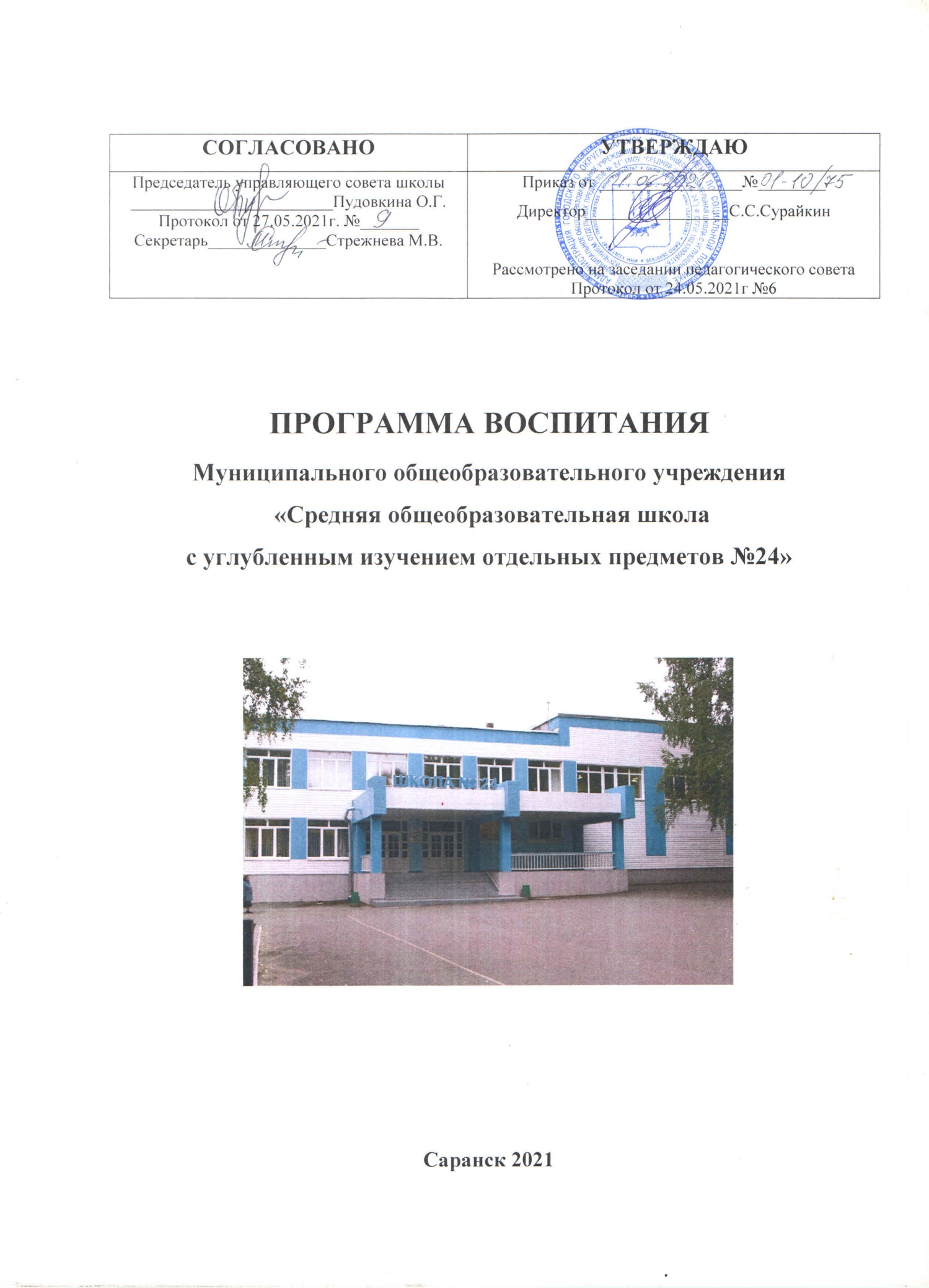 СодержаниеДанная программа воспитания направлена на решение проблем гармоничного вхождения школьников в социальный мир и налаживания ответственных взаимоотношений с окружающими их людьми. Воспитательная программа показывает, каким образом педагоги могут реализовать воспитательный потенциал их совместной с детьми деятельности.В центре программы воспитания Муниципального общеобразовательного учреждения «Средняя общеобразовательная школа с углубленным изучением отдельных предметов №24» городского округа Саранск находится личностное развитие обучающихся в соответствии ФГОС общего образования, формирование у них системных знаний о различных аспектах развития России и мира. Одним из результатов реализации программы школы станет приобщение обучающихся к российским традиционным духовным ценностям, правилам и нормам поведения в российском обществе. Программа призвана обеспечить достижение учащимися личностных результатов, указанных во ФГОС: формирование у обучающихся основ российской идентичности; готовность обучающихся к саморазвитию; мотивацию к познанию и обучению; ценностные установки и социально-значимые качества личности; активное участие в социально-значимой деятельности.Данная программа воспитания показывает систему работы с детьми в школе.1.Особенности организуемого в школе воспитательного процессаМОУ «Средняя общеобразовательная школа с углубленным изучением отдельных предметов №24» находится в центре Юго-Западного микрорайона Ленинского района городского округа Саранск. Была основана в 1970 году и рассчитана на 650 мест. За время существования она была неоднократно переименована. Из «Саранской средней общеобразовательной трудовой политехнической школы №24» в МОУ «Средняя общеобразовательная школа №24», с 2003 года - Муниципальное общеобразовательное учреждение «Средняя общеобразовательная школа с углубленным изучением отдельных предметов №24, коим является до сих пор. Школа реализует образовательные программы начального общего, основного общего, среднего (полного) общего образования, обеспечивающие дополнительную углубленную подготовку по иностранному языку (английскому). Имеет право на выдачу выпускникам документа государственного образца - аттестат об основном общем образовании, аттестат о среднем (полном) общем образовании.В настоящее время в школе обучается 1088 учащихся. Количество классов-комплектов составляет 40.Школа ориентирована на обучение, воспитание и развитие учащихся с учетом требований новых образовательных стандартов к планируемым результатам освоения основных образовательных программ общего образования, создание единого образовательного пространства, обеспечивающего сохранение и укрепление здоровья обучающихся, эмоционально-нравственное и интеллектуальное развитие каждого школьника. Поэтому приоритетными видами деятельности являются такие как здоровьесберегающая, физкультурно-оздоровительная, индивидуально-спортивная и спортивно-массовая. На базе школы ежегодно проводятся семинары-практикумы по проблемам сохранения и укрепления здоровья школьников, организации здорового питания в условиях функционирования школьной столовой, оснащенной современным технологическим оборудованием.В распоряжении образовательного учреждения имеется большой и малый спортивные залы, их оснащение спортивным инвентарём составляет 90%,  имеется современный физкультурно-оздоровительный комплекс с искусственным покрытием, футбольным полем, баскетбольной и волейбольной площадками, лёгкоатлетической беговой дорожкой. В зимнее время на территории комплекса работает ледовый каток с прокатом коньков и лыжная база.Школа является своеобразным центром для учащихся, подростков микрорайона, педагогов и родителей, так как ее деятельность обеспечивает культивирование здорового образа жизни. Отношения между всеми участниками образовательного процесса (учащимися, родителями, педагогами) и общественностью развиваются на основе самоуправления, открытости, сочетания индивидуальной и коллективной работы.В процессе воспитания сотрудничаем с учреждениями физической культуры и спорта: АУДО «Региональный центр – специализированная детско-юношеская спортивная школа олимпийского резерва по зимним видам спорта Республики Мордовия»; ГАУ РМ «Ледовый дворец»; ГАУ РМ «РЦСП «Старт»; ГБУ ДОД «СДЮСШОР по дзюдо Республики Мордовия»; «Специализированная детско-юношеская спортивная школа олимпийского резерва по велоспорту-ВМХ»; «Специализированная детско-юношеская спортивная школа олимпийского резерва по боксу имени О.Маскаева»; «Специализированная детско-юношеская спортивная школа олимпийского резерва по борьбе имени Мишина». Для реализации общекультурного направления обеспечивают социальные партнёры: Центр детского творчества №2; МОУ ДОД «Дворец детского творчества»; ГБОУ РМ ДОД «РЦДОД»; Детская библиотека №6 им. К.И.Чуковского МБУК «ЦГБС для детей»; Детская художественная школа №4. Большую помощь оказывают МГПИ им. М.Е.Евсевьева, МГУ им. Н. П. Огарёва. Также школа сотрудничает с МДОУ «Детский сад №70 комбинированного вида»; Детская поликлиника №2; МУЗ РКДЦ «Орбита»; ГБУЗ РМ «Республиканский наркологический диспансер», ООО «Мордовская кейтеринговая компания»; КС Банк; ЦНППМ «Педагог 13.ру»Относительно близко находится школа и от центра города, где расположены основные административные и культурные учреждения. Все это положительно влияет на образовательную среду.Процесс воспитания  основывается на следующих принципах взаимодействия педагогов и школьников: - неукоснительное соблюдение законности и прав семьи и ребенка, соблюдения конфиденциальности информации о ребенке и семье, приоритета безопасности ребенка при нахождении в школе; - ориентир на создание  психологически комфортной среды для каждого ребенка и взрослого, без которой невозможно конструктивное взаимодействие школьников и педагогов;  - реализация процесса воспитания главным образом через создание в школе детско-взрослых общностей, которые  объединяют детей и педагогов содержательными событиями,  позитивными эмоциями и доверительными отношениями друг к другу;  - организация основных совместных дел школьников и педагогов как предмета совместной заботы и взрослых, и детей;  - системность, целесообразность и нешаблонность воспитания как условия его эффективности.Основными традициями воспитания в образовательной организации являются следующие:  -  ключевые общешкольные дела, через которые осуществляется интеграция воспитательных усилий педагогов;  - коллективная разработка, коллективное планирование, коллективное проведение и коллективный анализ  результатов каждого ключевого дела и большинства используемых для воспитания других совместных дел педагогов и школьников;  - создание таких условий, при которых по мере взросления ребенка увеличивается и его роль в совместных делах (от пассивного наблюдателя до организатора);  - ориентирование педагогов школы на формирование коллективов в рамках школьных классов, кружков, студий, секций и иных детских объединений, на установление в них доброжелательных и товарищеских взаимоотношений;  - явление ключевой фигурой воспитания в школе  классного руководителя, реализующего по отношению к детям защитную, личностно развивающую, организационную, посредническую  функции.        Система воспитательной работы в Школе организована по направлениям, которым уделяется равное внимание: гражданско-патриотическое воспитание, духовно-нравственное воспитание, правовое воспитание, экологическое, спортивно-оздоровительное.2. Цель и задачи воспитанияСовременный национальный идеал личности, воспитанной в новой российской общеобразовательной школе, – это высоконравственный, творческий, компетентный гражданин России, принимающий судьбу Отечества как свою личную, осознающей ответственность за настоящее и будущее своей страны, укорененный в духовных и культурных традициях российского народа.Исходя из этого воспитательного идеала, а также основываясь на базовых для нашего общества ценностях (семья, труд, отечество, природа, мир, знания, культура, здоровье, человек), общая цель воспитания в МОУ «Средняя школа №24» – личностное развитие школьников, проявляющееся:1) в усвоении ими знаний основных норм, которые общество выработало на основе этих ценностей (т.е. в усвоении ими социально значимых знаний);2) в развитии их позитивных отношений к этим общественным ценностям (т.е. в развитии их социально значимых отношений);3) в приобретении ими соответствующего этим ценностям опыта поведения, опыта применения сформированных знаний и отношений на практике (т.е. в приобретении ими опыта осуществления социально значимых дел).Данная цель ориентирует педагогов на обеспечение позитивной динамики развития личности ребёнка. В связи с этим важно сочетание усилий педагогов по развитию личности ребёнка и усилий самого ребёнка по своему саморазвитию. Их сотрудничество, партнёрские отношения являются важным фактором успеха в достижении цели.Конкретизация общей цели воспитания применительно к возрастным особенностям школьников позволяет выделить в ней следующие целевые приоритеты, соответствующие трем уровням общего образования реализуемым в МОУ «СОШ №24»:1. В воспитании детей младшего школьного возраста (уровень начального общего образования) таким целевым приоритетом является создание благоприятных условий для усвоения школьниками социально значимых знаний – знаний основных норм и традиций того общества, в котором они живут.Выделение данного приоритета связано с особенностями детей младшего школьного возраста: с их потребностью самоутвердиться в своем новом социальном статусе - статусе школьника, то есть научиться соответствовать предъявляемым к носителям данного статуса нормам и принятым традициям поведения. Такого рода нормы и традиции задаются в школе педагогами и воспринимаются детьми именно как нормы и традиции поведения школьника. Знание их станет базой для развития социально значимых отношений школьников и накопления ими опыта осуществления социально значимых дел и в дальнейшем, в подростковом и юношеском возрасте.К наиболее важным из них относятся следующие:  - быть любящим, послушным и отзывчивым сыном (дочерью), братом (сестрой), внуком (внучкой); уважать старших и заботиться о младших членах семьи; выполнять посильную для ребёнка домашнюю работу, помогая старшим;- быть трудолюбивым, следуя принципу «делу — время, потехе — час» как в учебных занятиях, так и в домашних делах, доводить начатое дело до конца;- знать и любить свою Родину – свой родной дом, двор, улицу, город, село, свою страну;- беречь и охранять природу (ухаживать за комнатными растениями в классе или дома, заботиться о своих домашних питомцах и, по возможности, о бездомных животных в своем дворе; подкармливать птиц в морозные зимы; не засорять бытовым мусором улицы, леса, водоёмы);  - проявлять миролюбие — не затевать конфликтов и стремиться решать спорные вопросы, не прибегая к силе;- стремиться узнавать что-то новое, проявлять любознательность, ценить знания;- быть вежливым и опрятным, скромным и приветливым;- соблюдать правила личной гигиены, режим дня, вести здоровый образ жизни;- уметь сопереживать, проявлять сострадание к попавшим в беду; стремиться устанавливать хорошие отношения с другими людьми; уметь прощать обиды, защищать слабых, по мере возможности помогать нуждающимся в этом  людям; уважительно относиться к людям иной национальной или религиозной принадлежности, иного имущественного положения, людям с ограниченными возможностями здоровья;- быть уверенным в себе, открытым и общительным, не стесняться быть в чём-то непохожим на других ребят; уметь ставить перед собой цели и проявлять инициативу, отстаивать своё мнение и действовать самостоятельно, без помощи старших.  Знание младшим школьником данных социальных норм и традиций, понимание важности следования им имеет особое значение для ребенка этого возраста, поскольку облегчает его вхождение в широкий социальный мир, в открывающуюся ему систему общественных отношений.2. В воспитании детей подросткового возраста (уровень основного общего образования) таким приоритетом является создание благоприятных условий для развития социально значимых отношений школьников, и, прежде всего, ценностных отношений:- к семье как главной опоре в жизни человека и источнику его счастья;- к труду как основному способу достижения жизненного благополучия человека, залогу его успешного профессионального самоопределения и ощущения уверенности в завтрашнем дне;- к своему отечеству, своей малой и большой Родине как месту, в котором человек вырос и познал первые радости и неудачи, которая завещана ему предками и которую нужно оберегать;- к природе как источнику жизни на Земле, основе самого ее существования, нуждающейся в защите и постоянном внимании со стороны человека;- к миру как главному принципу человеческого общежития, условию крепкой дружбы, налаживания отношений с коллегами по работе в будущем и создания благоприятного микроклимата в своей собственной семье;- к знаниям как интеллектуальному ресурсу, обеспечивающему будущее человека, как результату кропотливого, но увлекательного учебного труда;- к культуре как духовному богатству общества и важному условию ощущения человеком полноты проживаемой жизни, которое дают ему чтение, музыка, искусство, театр, творческое самовыражение;- к здоровью как залогу долгой и активной жизни человека, его хорошего настроения и оптимистичного взгляда на мир;- к окружающим людям как безусловной и абсолютной ценности, как равноправным социальным партнерам, с которыми необходимо выстраивать доброжелательные и взаимоподдерживающие отношения, дающие человеку радость общения и позволяющие избегать чувства одиночества;- к самим себе как хозяевам своей судьбы, самоопределяющимся и самореализующимся личностям, отвечающим за свое собственное будущее.Данный ценностный аспект человеческой жизни чрезвычайно важен для личностного развития школьника, так как именно ценности во многом определяют его жизненные цели, его поступки, его повседневную жизнь. Выделение данного приоритета в воспитании школьников, обучающихся на ступени основного общего образования, связано с особенностями детей подросткового возраста: с их стремлением утвердить себя как личность в системе отношений, свойственных взрослому миру. В этом возрасте особую значимость для детей приобретает становление их собственной жизненной позиции, собственных ценностных ориентаций. Подростковый возраст – наиболее удачный возраст для развития социально значимых отношений школьников.3. В воспитании детей юношеского возраста (уровень среднего общего образования) таким приоритетом является создание благоприятных условий для приобретения школьниками опыта осуществления социально значимых дел.Выделение данного приоритета связано с особенностями школьников юношеского возраста: с их потребностью в жизненном самоопределении, в выборе дальнейшего жизненного пути, который открывается перед ними на пороге самостоятельной взрослой жизни. Сделать правильный выбор старшеклассникам поможет имеющийся у них реальный практический, социально значимый опыт, который они могут приобрести, в том числе и в школе. Это:- опыт дел, направленных на заботу о своей семье, родных и близких;- трудовой опыт, опыт участия в производственной практике;- опыт дел, направленных на пользу своему родному селу, стране в целом, опыт деятельного выражения собственной гражданской позиции;- опыт природоохранных дел;- опыт разрешения возникающих конфликтных ситуаций в школе, дома или на улице;- опыт самостоятельного приобретения новых знаний, проведения научных исследований, опыт проектной деятельности;- опыт изучения, защиты и восстановления культурного наследия человечества, опыт создания собственных произведений культуры, опыт творческого самовыражения;- опыт ведения здорового образа жизни и заботы о здоровье других людей;- опыт оказания помощи окружающим, заботы о малышах или пожилых людях, волонтерский опыт;- опыт самопознания и самоанализа, опыт социально приемлемого самовыражения и самореализации.Выделение в общей цели воспитания целевых приоритетов, связанных с возрастными особенностями воспитанников, не означает игнорирования других составляющих общей цели воспитания. Приоритет — это то, чему педагогам, работающим со школьниками конкретной возрастной категории, предстоит уделять первостепенное, но не единственное внимание. Добросовестная  работа педагогов, направленная на достижение поставленной цели, позволит ребёнку получить необходимые социальные навыки, которые помогут ему лучше ориентироваться в сложном мире человеческих взаимоотношений, эффективнее налаживать коммуникацию с окружающими, увереннее себя чувствовать во взаимодействии с ними, продуктивнее сотрудничать с людьми разных возрастов и разного социального положения, смелее искать и находить выходы из трудных жизненных ситуаций, осмысленнее выбирать свой жизненный путь в сложных поисках счастья для себя и окружающих его людей.Достижению поставленной цели воспитания школьников  МОУ «СОШ №24» способствует решение следующих основных задач:1. Реализовать воспитательные возможности общешкольных ключевых дел, поддерживать традиции их коллективного планирования, организации, проведения и анализа.2.Реализовывать потенциал классного руководства в воспитании школьников, поддерживать активное участие классных сообществ в жизни школы.3.Вовлекать школьников в кружки, секции, клубы, студии и иные объединения, работающие по школьным программам внеурочной деятельности, реализовывать их воспитательные возможности.4.Использовать в воспитании детей возможности школьного урока, поддерживать использование на уроках интерактивных форм занятий с учащимися.5.Инициировать и поддерживать ученическое самоуправление – как на уровне школы, так и на уровне классных сообществ.6.Поддерживать деятельность функционирующих на базе школы детских общественных объединений и организаций.7.Организовывать для школьников экскурсии, экспедиции, походы и реализовывать их воспитательный потенциал.8.Организовывать профориентационную работу со школьниками.9.Организовать работу школьных медиа, реализовывать их воспитательный потенциал.10.Развивать предметно-эстетическую среду школы и реализовывать ее воспитательные возможности.11.Организовать работу с семьями школьников, их родителями или законными представителями, направленную на совместное решение проблем личностного развития детей.12.Сформировать основы комплексного решения проблем профилактики правонарушений несовершеннолетних обучающихся, их социальной реабилитации в современном обществе. Добиться снижения уровня правонарушений среди учащихся школы путём проведения мероприятий воспитательно - нравственного содержания. Расширить кругозор учащихся по вопросам правовой культуры.Планомерная реализация поставленных задач позволит организовать в МОУ «СОШ №24» интересную и событийно насыщенную жизнь детей и педагогов, что станет эффективным способом профилактики антисоциального поведения школьников.3. Виды, формы и содержание деятельностиПрактическая реализация цели и задач воспитания осуществляется в рамках следующих направлений воспитательной работы школы. Каждое из них представлено в соответствующем модуле.3.1. Модуль «Классное руководство»Осуществляя работу с классом, педагог (классный руководитель) организует работу с коллективом класса; индивидуальную работу с учащимися вверенного ему класса; работу с учителями, преподающими в данном классе; работу с родителями учащихся или их законными представителями.Работа с классным коллективом:инициирование и поддержка участия класса в общешкольных ключевых делах, оказание необходимой помощи детям в их подготовке, проведении и анализе;организация интересных и полезных для личностного развития ребенка совместных дел с учащимися вверенного ему класса (познавательной, трудовой, спортивно-оздоровительной, духовно-нравственной, творческой, профориентационной направленности), позволяющие с одной стороны, – вовлечь в них детей с самыми разными потребностями и тем самым дать им возможность самореализоваться в них, а с другой, – установить и упрочить доверительные отношения с учащимися класса, стать для них значимым взрослым, задающим образцы поведения в обществе.проведение классных часов как часов плодотворного и доверительного общения педагога и школьников, основанных на принципах уважительного отношения к личности ребенка, поддержки активной позиции каждого ребенка в беседе, предоставления школьникам возможности обсуждения и принятия решений по обсуждаемой проблеме, создания благоприятной среды для общения.сплочение коллектива класса через: игры и тренинги на сплочение и командообразование; однодневные  походы и экскурсии, организуемые классными руководителями и родителями; празднования в классе дней рождения детей, включающие в себя подготовленные ученическими микрогруппами поздравления, сюрпризы, творческие подарки и розыгрыши; внутриклассные «огоньки» и вечера, дающие каждому школьнику возможность рефлексии собственного участия в жизни класса.выработка совместно со школьниками законов класса, помогающих детям освоить нормы и правила общения, которым они должны следовать в школе.Индивидуальная работа с учащимися:изучение особенностей личностного развития учащихся класса через наблюдение за поведением школьников в их повседневной жизни, в специально создаваемых педагогических ситуациях, в играх, погружающих ребенка в мир человеческих отношений, в организуемых педагогом беседах по тем или иным нравственным проблемам; результаты наблюдения сверяются с результатами бесед классного руководителя с родителями школьников, с преподающими в его классе учителями.поддержка ребенка в решении важных для него жизненных проблем (налаживание взаимоотношений с одноклассниками или учителями, выбор профессии, вуза и дальнейшего трудоустройства, успеваемость и т.п.), когда каждая проблема трансформируется классным руководителем в задачу для школьника, которую они совместно стараются решить.индивидуальная работа со школьниками класса, направленная на заполнение ими личных портфолио, в которых дети не просто фиксируют свои учебные, творческие, спортивные, личностные достижения, но и в ходе индивидуальных неформальных бесед с классным руководителем в начале каждого года планируют их, а в конце года – вместе анализируют свои успехи и неудачи.коррекция поведения ребенка через частные беседы с ним, его родителями или законными представителями, с другими учащимися класса; через предложение взять на себя ответственность за то или иное поручение в классе.Работа с учителями, преподающими в классе:регулярные консультации классного руководителя с учителями-предметниками, направленные на формирование единства мнений и требований педагогов по ключевым вопросам воспитания, на предупреждение и разрешение конфликтов между учителями и учащимися;проведение мини-педсоветов, направленных на решение конкретных проблем класса и интеграцию воспитательных влияний на школьников;привлечение учителей к участию во внутриклассных делах, дающих педагогам возможность лучше узнавать и понимать своих учеников, увидев их в иной, отличной от учебной, обстановке;привлечение учителей к участию в родительских собраниях класса для объединения усилий в деле обучения и воспитания детей.Работа с родителями учащихся или их законными представителями:регулярное информирование родителей о школьных успехах и проблемах их детей, о жизни класса в целом;помощь родителям школьников или их законным представителям в регулировании отношений между ними, администрацией школы и учителями-предметниками;организация родительских собраний, происходящих в режиме обсуждения наиболее острых проблем обучения и воспитания школьников;создание и организация работы родительских комитетов классов, участвующих в управлении образовательной организацией и решении вопросов воспитания и обучения их детей;привлечение членов семей школьников к организации и проведению дел класса;организация на базе класса семейных праздников, конкурсов, соревнований, направленных на сплочение семьи и школы.3.2. Модуль «Школьный урок»Реализация школьными педагогами воспитательного потенциала урока предполагает следующее:специально разработанные занятия - уроки, занятия-экскурсии, которые, расширяют образовательное пространство предмета, воспитывают любовь к прекрасному, к природе, к родному городу; интерактивный формат занятий в музее, библиотеке который способствует эффективному закреплению тем урока;побуждение обучающихся соблюдать на уроке общепринятые нормы поведения, правила общения со всеми участниками образовательного процесса, принципы учебной дисциплины и самоорганизации через знакомство и в последующем соблюдение «Правил внутреннего распорядка обучающихся», взаимоконтроль и самоконтроль обучающихся;привлечение внимания школьников к ценностному аспекту изучаемых на уроках явлений через создание специальных тематических проектов, организация работы с получаемой на уроке социально значимой информацией – инициирование ее обсуждения, высказывания учащимися своего мнения по ее поводу, выработки своего к ней отношения, развитие умения совершать правильный выбор;           - организация предметных образовательных событий (проведение предметных декад) для обучающихся с целью развития познавательной и творческой активности, инициативности в различных сферах предметной деятельности, раскрытия творческих способностей обучающихся с разными образовательными потребностями и индивидуальными возможностями;         - проведение учебных (олимпиады, занимательные уроки и пятиминутки, урок - деловая игра, урок – путешествие, урок мастер-класс, урок-исследование и др.) и учебно-развлекательных мероприятий (конкурс-игра «Предметный кроссворд», турнир «Своя игра», викторины, литературная композиция, конкурс газет и рисунков, экскурсия и др.);3.3. Модуль «Внеурочная деятельность и дополнительное образование»Воспитание на занятиях школьных курсов внеурочной деятельности осуществляется преимущественно через:- вовлечение школьников в интересную и полезную для них деятельность, которая предоставит им возможность самореализоваться в ней, приобрести социально значимые знания, развить в себе важные для своего личностного развития социально значимые отношения, получить опыт участия в социально значимых делах;- формирование в кружках, секциях, клубах, студиях и т.п. детско-взрослых общностей, которые могли бы объединять детей и педагогов общими позитивными эмоциями и доверительными отношениями друг к другу;- создание в детских объединениях традиций, задающих их членам определенные социально значимые формы поведения;- поддержку в детских объединениях школьников с ярко выраженной лидерской позицией и установкой на сохранение и поддержание накопленных социально значимых традиций;- поощрение педагогами детских инициатив и детского самоуправления.Реализация воспитательного потенциала курсов внеурочной деятельности происходит в рамках следующих выбранных школьниками ее видов:Познавательная деятельность. Курсы внеурочной деятельности: «Шашки», «Шахматы», «Разговор о правильном питании», экологический отряд «Эко-взгляд», направленны на передачу школьникам социально значимых знаний, развивают их любознательность, позволяют привлечь их внимание к экономическим, политическим, экологическим, гуманитарным  проблемам нашего общества, формируют их гуманистическое мировоззрение и научную картину мира.Художественное творчество. Курсы внеурочной деятельности: театральный кружок «ЮМАТ24.ru», клуб современного и спортивного танца «Карт Бланш», игра на гитаре, хоровой коллектив «Озарение», ансамбль «Вдохновение», танцевальный коллектив «Веснушки», вокальный кружок, создают благоприятные условия для просоциальной самореализации школьников, направленные на раскрытие их творческих способностей, формируют чувство вкуса и умение ценить прекрасное, воспитание ценностного отношения школьников к культуре и их общее духовно-нравственное развитие.Туристско-краеведческая деятельность. Курсы внеурочной деятельности военно-патриотический отряд «Честь имею!», «Музейное дело», «Спортивное ориентирование» направленны на воспитание у школьников любви к своему краю, его истории, культуре, природе, на развитие самостоятельности и ответственности школьников.Спортивно-оздоровительная деятельность. Курсы внеурочной деятельности «Волейбол», «ОФП», «Настольный теннис», «Баскетбол», «Футбол», «Лыжные гонки», «Самбо», «Каратэ», «Лёгкая атлетика»  направленны на физическое развитие школьников, развитие их ценностного отношения к своему здоровью, побуждение к здоровому образу жизни, воспитание силы воли, ответственности, формирование установок на защиту слабых.Трудовая деятельность. Курс внеурочной деятельности  «Волшебный сундучок», направленный на развитие творческих способностей школьников, воспитание у них трудолюбия и уважительного отношения к физическому труду.  Игровая деятельность. Курс внеурочной деятельности «Весёлые старты», направленные на раскрытие творческого, умственного и физического потенциала школьников, развитие у них навыков конструктивного общения, умений работать в команде. 3.4. Модуль «Самоуправление»	Поддержка детского самоуправления в школе помогает педагогам воспитывать в детях инициативность, самостоятельность, ответственность, трудолюбие, чувство собственного достоинства, а школьникам – предоставляет широкие возможности для самовыражения и самореализации. Это то, что готовит их к взрослой жизни. Детское самоуправление в школе осуществляется следующим образом На уровне школы: • через деятельность выборного школьного ученического Совета, создаваемого для учета мнения школьников по вопросам управления образовательной организацией и принятия административных решений, затрагивающих их права и законные интересы; • через работу постоянно действующего школьного актива, инициирующего и организующего проведение личностно значимых для школьников событий (соревнований, конкурсов, фестивалей, капустников, флешмобов и т.п.);  На уровне классов: • через деятельность выборных по инициативе и предложениям учащихся класса лидеров, представляющих интересы класса в общешкольных делах и призванных координировать его работу с работой школьного ученического совета и классных руководителей; • через деятельность выборных органов самоуправления, отвечающих за различные направления работы класса; На индивидуальном уровне: • через вовлечение школьников в планирование, организацию, проведение и анализ общешкольных и внутриклассных дел; • через реализацию школьниками, взявшими на себя соответствующую роль, функций по контролю за порядком и чистотой в классе, уходом за классной комнатой, комнатными растениями и т.п.3.5. Модуль «Профориентация»	Совместная деятельность педагогов и школьников по направлению «профориентация» включает в себя профессиональное просвещение школьников; диагностику и консультирование по проблемам профориентации, организацию профессиональных проб школьников. Задача совместной деятельности педагога и ребенка – подготовить школьника к осознанному выбору своей будущей профессиональной деятельности. Создавая профориентационно значимые проблемные ситуации, формирующие готовность школьника к выбору, педагог актуализирует его профессиональное самоопределение, позитивный взгляд на труд в постиндустриальном мире, охватывающий не только профессиональную, но и внепрофессиональную составляющие такой деятельности. Эта работа осуществляется через: • циклы профориентационных часов общения, направленных на подготовку школьника к осознанному планированию и реализации своего профессионального будущего; • профориентационные игры: симуляции, деловые игры, квесты, решение кейсов, расширяющие знания школьников о типах профессий, о способах выбора профессий, о достоинствах и недостатках той или иной интересной школьникам профессиональной деятельности; • экскурсии на предприятия города, дающие школьникам начальные представления о существующих профессиях и условиях работы людей, представляющих эти профессии; • посещение профориентационных выставок, ярмарок профессий, тематических профориентационных парков, профориентационных лагерей, дней открытых дверей в средних специальных учебных заведениях и вузах; • совместное с педагогами изучение интернет ресурсов, посвященных выбору профессий, прохождение профориентационного онлайн-тестирования, прохождение онлайн курсов по интересующим профессиям и направлениям образования; • участие в работе всероссийских профориентационных проектов, созданных в сети интернет: просмотр лекций, решение учебно-тренировочных задач, участие в мастер классах, посещение открытых уроков («Билет в будущее»); • освоение школьниками основ профессии в рамках различных курсов по выбору, включенных в основную образовательную программу школы, или в рамках курсов дополнительного образования.3.6. Модуль «Профилактика»	Совместная деятельность педагогов, школьников, родителей по направлению «Профилактика» включает в себя развитие творческих способностей и коммуникативных навыков детей, формирование здорового образа жизни, воспитание культуры поведения. Создание условий для формирования желаний учащихся приносить пользу обществу, уважение к правам и свободам человека, позитивного отношения к жизни, стрессоустойчивости, воспитанию законопослушного поведения реализуется через следующие направления: • Программа по профилактике и безнадзорности и правонарушений несовершеннолетних и пропаганде здорового образа жизни, направленная на профилактику потребления несовершеннолетними наркотических, токсических и других психоактивных веществ (ПАВ), алкогольной продукции, табакокурения; • обеспечение психологической безопасности для благополучного и безопасного детства, формирование жизнестойкости несовершеннолетних. Общей причиной подросткового суицида является социально-психологическая дезадаптация, возникающая под влиянием острых психотравмирующих ситуаций; • приоритетным направлением деятельности по защите детей от жестокого обращения является первичная профилактика – предупреждение возникновения факторов риска проявления жестокого обращения, выявление и коррекция проблем в семейных отношениях на ранней стадии, обеспечение условий для эффективного выполнения функций семьей (репродуктивной, педагогической, функции социализации и т.д.); • межведомственная профилактическая акция «Подросток», направлена на профилактику безнадзорности и правонарушений несовершеннолетних, организацию отдыха и занятости в летний период детей и подростков, состоящих в социально-опасном положении, состоящих на профилактическом учете в органах внутренних и образовательном учреждении; • привлечение школьников к проблеме межэтнических отношений, через организацию классных часов, круглых столов, мастер-классов; • мониторинг ежедневной занятости учащихся, состоящих на всех видах профилактического учета; • заседание Совета профилактики; • коллективные и индивидуальные профилактические беседы с учащимися инспектором ОДН, наркологом, представителями духовенства; • спортивно-массовые мероприятия, направленные на пропаганду занятий спортом и здорового образа жизни.3.7. Модуль «Работа с родителями»	Работа с родителями или законными представителями школьников осуществляется для более эффективного достижения цели воспитания, которое обеспечивается согласованием позиций семьи и школы в данном вопросе. Работа с родителями или законными представителями школьников осуществляется в рамках следующих видов и форм деятельности: На групповом уровне: • Общешкольный родительский совет и Совет школы, участвующие в управлении образовательной организацией и решении вопросов воспитания и социализации их детей; • родительские дни, во время которых родители могут посещать школьные уроки и внеурочные занятия для получения представления о ходе учебно-воспитательного процесса в школе; • общешкольные родительские собрания, происходящие в режиме обсуждения наиболее острых проблем обучения и воспитания школьников; На индивидуальном уровне: • работа специалистов по запросу родителей для решения острых конфликтных ситуаций; • участие родителей в педагогических консилиумах, собираемых в случае возникновения острых проблем, связанных с обучением и воспитанием конкретного ребенка; • помощь со стороны родителей в подготовке и проведении общешкольных и внутриклассных мероприятий воспитательной направленности; • индивидуальное консультирование c целью координации воспитательных усилий педагогов и родителей.3.8. Модуль «Ключевые общешкольные дела»Ключевые дела – это главные традиционные общешкольные дела, в которых принимает участие большая часть школьников и которые обязательно планируются, готовятся, проводятся и анализируются совместно педагогами и детьми. Это комплекс коллективных творческих дел, интересных и значимых для школьников, объединяющих их вместе с педагогами в единый коллектив.Для этого в Школе используются следующие формы работыНа внешкольном уровне:•	 социальные проекты – ежегодные совместно разрабатываемые и реализуемые школьниками и педагогами комплексы дел (благотворительной, экологической, патриотической, трудовой направленности), ориентированные на преобразование окружающего школу социума:-благотворительная акция «Разноцветный мир» (сбор канцелярских товаров и передача их детям их малообеспеченных семей, приюты), акция «Мне не всё равно» (по сбору вещей в детский дом), акция «Сладости для радости» (подарки для пожилых людей в пансионат);-патриотическая акция «Бессмертный полк»; акция «Письмо солдату» (накануне Дня Победы школьники готовят творчески оформленные открытки, письма и разносят их ветеранам, труженикам тыла, «Детям войны»)-экологическая акция  по сбору макулатуры  (в сборе макулатуры активно участвуют не только родители детей, но и дедушки, бабушки; макулатура сдается  в приемные пункты), акция «Живи лес» (посадка молодых деревьев), акция «Помоги зимующим птицам»;-трудовая акция «Очистим планету от мусора»     Открытые дискуссионные площадки –  комплекс открытых дискуссионных площадок.- общешкольные родительские и ученические собрания, которые проводятся регулярно, в их рамках  обсуждаются насущные проблемы;- Единый День правовой помощи детям, День трезвости, месячник правового воспитания «Подросток и закон» (помимо профилактических мероприятий с обучающимися, проводится встреча родителей и обучающихся с представителями Управления образования, КДН и ЗП, ПДН, адвокатами, юристами, специалистами наркологического диспансера, врачами, сотрудниками МЧС, ГИБДД, и тд.);•	проводимые совместно с семьями учащихся спортивные состязания, праздники, представления, которые открывают возможности для творческой самореализации школьников и включают их в деятельную заботу об окружающих:- спортивно-оздоровительная деятельность: соревнование по спортивному ориентированию; спортивный праздник «Папа, мама, я – спортивная семья», спортивный праздник «Снежный снайпер», спортивный праздник «Серебряные коньки», состязания «Веселые старты» и т.п. с участием родителей в командах;- досугово-развлекательная деятельность: праздники, концерты, конкурсные программы  ко Дню матери, 8 Марта, выпускные вечера и т.п. с участием родителей, бабушек и дедушек.На школьном уровне:•	общешкольные праздники – ежегодно проводимые творческие (театрализованные, музыкальные, литературные и т.п.) дела, связанные со значимыми для детей и педагогов знаменательными датами и в которых участвуют все классы школы:-День Учителя (поздравление учителей, концертная программа, подготовленная обучающимися, проводимая в актовом зале при полном составе учеников и учителей Школы);-праздники, концерты, конкурсные программы  в Новогодние праздники, Осенние праздники, День матери, 8 Марта, День защитника Отечества, День Победы, выпускные вечера, «Первый звонок», «Последний звонок»  и др.;-Предметные недели (литературы, русского и английского языков; математики, физики, биологии и химии; истории, обществознания и географии; начальных классов);-День науки (подготовка проектов, исследовательских работ и их защита)  •	торжественные ритуалы посвящения, связанные с переходом учащихся на следующую ступень образования, символизирующие приобретение ими новых социальных статусов в школе и развивающие школьную идентичность детей:- «Посвящение в первоклассники»;- «Посвящение в старшеклассники».•	церемонии награждения (по итогам года) школьников и педагогов за активное участие в жизни школы, защиту чести школы в конкурсах, соревнованиях, олимпиадах, значительный вклад в развитие школы:- общешкольные линейки  с вручением грамот и благодарностей;-награждение на торжественной линейке «Последний звонок» по итогам учебного года Похвальными листами и грамотами обучающихся, а также классов, победивших в конкурсе  «Лучший класс школы».На уровне классов: •	выбор и делегирование представителей классов в общешкольные советы дел, ответственных за подготовку общешкольных ключевых дел;  •	участие школьных классов в реализации общешкольных ключевых дел;•	проведение в рамках класса итогового анализа детьми общешкольных ключевых дел, участие представителей классов в итоговом анализе проведенных дел на уровне общешкольных советов дела.На индивидуальном уровне: •	вовлечение по возможности каждого ребенка в ключевые дела школы в одной из возможных для них ролей: сценаристов, постановщиков, исполнителей, ведущих, декораторов, музыкальных редакторов, корреспондентов, ответственных за костюмы и оборудование, ответственных за приглашение и встречу гостей и т.п.);•	индивидуальная помощь ребенку (при необходимости) в освоении навыков подготовки, проведения и анализа ключевых дел;•	наблюдение за поведением ребенка в ситуациях подготовки, проведения и анализа ключевых дел, за его отношениями со сверстниками, старшими и младшими школьниками, с педагогами и другими взрослыми;•	при необходимости коррекция поведения ребенка через частные беседы с ним, через включение его в совместную работу с другими детьми, которые могли бы стать хорошим примером для ребенка, через предложение взять в следующем ключевом деле на себя роль ответственного за тот или иной фрагмент общей работы.3.9. Модуль «Школьные медиа»	Цель школьных – развитие коммуникативной культуры школьников, формирование навыков общения и сотрудничества, поддержка творческой самореализации учащихся. Воспитательный потенциал школьных медиа реализуется в рамках следующих видов и форм деятельности: • разновозрастный редакционный совет учащихся и консультирующих их взрослых, целью которого является освещение наиболее интересных моментов жизни школы, популяризация общешкольных ключевых дел, кружков, секций, деятельности органов ученического самоуправления (школьная газета «Ступени»); • школьный медиацентр – созданная из заинтересованных добровольцев группа информационно-технической поддержки школьных мероприятий, осуществляющая видеосъемку и мультимедийное сопровождение школьных праздников, фестивалей, конкурсов, спектаклей, капустников, вечеров, дискотек; • школьная интернет-группа - разновозрастное сообщество школьников и педагогов, поддерживающее интернет-сайт школы и соответствующую группу в социальных сетях с целью освещения деятельности образовательной организации в информационном пространстве, привлечения внимания общественности к школе, информационного продвижения ценностей школы и организации виртуальной диалоговой площадки, на которой детьми, учителями и родителями могли бы открыто обсуждаться значимые для школы вопросы;3.10. Модуль «Детские общественные объединения»	Действующее на базе школы детское общественное объединение «Страна мальчишек и девчонок» – это добровольное, самоуправляемое, некоммерческое формирование, созданное по инициативе детей и взрослых, объединившихся на основе общности интересов для реализации общих целей, указанных в уставе общественного объединения. Воспитание в детском общественном объединении осуществляется через:• утверждение и последовательную реализацию в детском общественном объединении демократических процедур (выборы руководящих органов объединения, подотчетность выборных органов общему сбору объединения; ротация состава выборных органов и т.п.), дающих ребенку возможность получить социально значимый опыт гражданского поведения;• организацию общественно полезных дел, дающих детям возможность получить важный для их личностного развития опыт деятельности, направленной на помощь другим людям, своей школе, обществу в целом; развить в себе такие качества как забота, уважение, умение сопереживать, умение общаться, слушать и слышать других. Такими делами являются: посильная помощь, оказываемая школьниками пожилым людям; совместная работа с учреждениями социальной сферы (проведение культурно-просветительских и развлекательных мероприятий для посетителей этих учреждений, помощь в благоустройстве территории данных учреждений и т.п.); участие школьников в работе на прилегающей к школе территории  (уход за деревьями и кустарниками, благоустройство клумб) и другие;• организацию общественно полезных дел, дающих детям возможность получить важный для их личностного развития опыт осуществления дел, направленных на помощь другим людям, своей школе, обществу в целом; развить в себе такие качества как внимание, забота, уважение, умение сопереживать, умение общаться, слушать и слышать других;• клубные встречи – формальные и неформальные встречи членов детского общественного объединения для обсуждения вопросов управления объединением, планирования дел в школе и микрорайоне, празднования знаменательных для членов объединения событий;• рекрутинговые мероприятия в начальной школе, реализующие идею популяризации деятельности детского общественного объединения, привлечения в него новых участников (проводятся в форме игр, квестов, театрализаций и т.п.);• поддержку и развитие в детском объединении его традиций и ритуалов, формирующих у ребенка чувство общности с другими его членами, чувство причастности к тому, что происходит в объединении (реализуется посредством введения особой символики детского объединения, проведения ежегодной церемонии посвящения в члены детского объединения, создания и поддержки интернет-странички детского объединения в соцсетях, организации деятельности пресс-центра детского объединения, проведения традиционных огоньков – формы коллективного анализа проводимых детским объединением дел);• участие членов детского общественного объединения в волонтерских акциях, деятельности на благо конкретных людей и социального окружения в целом. Это может быть как участием школьников в проведении разовых акций, которые часто носят масштабный характер, так и постоянной деятельностью школьников.3.11. Модуль «Экскурсии, походы»	Экскурсии, походы помогают школьнику расширить свой кругозор, получить новые знания об окружающей его социальной, культурной, природной среде, научиться уважительно и бережно относиться к ней, приобрести важный опыт социально одобряемого поведения в различных внешкольных ситуациях. На экскурсиях, в походах создаются благоприятные условия для воспитания у подростков самостоятельности и ответственности, формирования у них навыков самообслуживающего труда, преодоления их инфантильных и эгоистических наклонностей, обучения рациональному использованию своего времени, сил, имущества. Эти воспитательные возможности реализуются в рамках следующих видов и форм деятельности:• экскурсии или походы выходного дня, организуемые в классах их классными руководителями и родителями школьников: в музей, в картинную галерею, в технопарк, на предприятие, на природу; • туристический слет с участием команд, сформированных из педагогов, детей и родителей школьников, включающий в себя соревнование по спортивному ориентированию;3.12. Модуль «Организация предметно-эстетической среды»	Окружающая ребенка предметно-эстетическая среда школы, при условии ее грамотной организации, обогащает внутренний мир ученика, способствует формированию у него чувства вкуса и стиля, создает атмосферу психологического комфорта, поднимает настроение, предупреждает стрессовые ситуации, способствует позитивному восприятию ребенком школы. Воспитывающее влияние на ребенка осуществляется через такие формы работы с предметно-эстетической средой школы как: • размещение на стенах школы регулярно сменяемых экспозиций: творческих работ школьников, позволяющих им реализовать свой творческий потенциал, а также знакомящих их с работами друг друга; картин определенного художественного стиля, знакомящего школьников с разнообразием эстетического осмысления мира; фотоотчетов об интересных событиях, происходящих в школе (проведенных ключевых делах, интересных экскурсиях, походах, встречах с интересными людьми и т.п.); • благоустройство классных кабинетов, осуществляемое классными руководителями вместе со школьниками своих классов, позволяющее учащимся проявить свою фантазию и творческие способности, создающее повод для длительного общения классного руководителя со своими детьми; • событийный дизайн – оформление пространства проведения конкретных школьных событий (праздников, церемоний, торжественных линеек, творческих вечеров, выставок, собраний, конференций и т.п.); • акцентирование внимания школьников посредством элементов предметно-эстетической среды (стенды, плакаты, инсталляции) на важных для воспитания ценностях школы, ее традициях, правилах. 4. Анализ воспитательной работы в школе	Самоанализ организуемой в школе воспитательной работы осуществляется по выбранным самой школой направлениям и проводится с целью выявления основных проблем школьного воспитания и последующего их решения. Самоанализ осуществляется ежегодно силами самой школы. Основными принципами, на основе которых осуществляется самоанализ воспитательной работы в школе, являются: - принцип гуманистической направленности осуществляемого анализа, ориентирующий экспертов на уважительное отношение, как к воспитанникам, так и к педагогам, реализующим воспитательный процесс; - принцип приоритета анализа сущностных сторон воспитания, ориентирующий экспертов на изучение не количественных его показателей, а качественных – таких как содержание и разнообразие деятельности, характер общения и отношений между школьниками и педагогами; - принцип развивающего характера осуществляемого анализа, ориентирующий экспертов на использование его результатов для совершенствования воспитательной деятельности педагогов: грамотной постановки ими цели и задач воспитания, умелого планирования своей воспитательной работы, адекватного подбора видов, форм и содержания их совместной с детьми деятельности; - принцип разделенной ответственности за результаты личностного развития школьников, ориентирующий экспертов на понимание того, что личностное развитие школьников – это результат как социального воспитания (в котором школа участвует наряду с другими социальными институтами), так и стихийной социализации и саморазвития детей. 	Основными направлениями анализа организуемого в школе воспитательного процесса: 	1. Результаты воспитания, социализации и саморазвития школьников.	 Критерием, на основе которого осуществляется данный анализ, является динамика личностного развития школьников каждого класса. Осуществляется анализ классными руководителями совместно с заместителем директора по воспитательной работе с последующим обсуждением его результатов на заседании методического объединения классных руководителей или педагогическом совете школы. 	Способом получения информации о результатах воспитания, социализации и саморазвития школьников является педагогическое наблюдение, диагностика «Уровень воспитанности». 	Внимание педагогов сосредотачивается на следующих вопросах: какие прежде существовавшие проблемы личностного развития школьников удалось решить за минувший учебный год; какие проблемы решить не удалось и почему; какие новые проблемы появились, над чем далее предстоит работать педагогическому коллективу. 	2. Состояние организуемой в школе совместной деятельности детей и взрослых. 	Критерием, на основе которого осуществляется данный анализ, является наличие в школе интересной, событийно насыщенной и личностно развивающей совместной деятельности детей и взрослых. 	Осуществляется анализ заместителем директора по воспитательной работе, классными руководителями, Советом старшеклассников и родителями, хорошо знакомыми с деятельностью школы. 	Способами получения информации о состоянии организуемой в школе совместной деятельности детей и взрослых могут быть беседы со школьниками и их родителями, педагогами, лидерами ученического самоуправления, при необходимости – их анкетирование. Полученные результаты обсуждаются на заседании методического объединения классных руководителей или педагогическом совете школы. 	Внимание при этом сосредотачивается на вопросах, связанных с - качеством проводимых общешкольных ключевых дел; - качеством совместной деятельности классных руководителей и их классов; - качеством организуемой в школе внеурочной деятельности; - качеством реализации личностно развивающего потенциала школьных уроков; - качеством существующего в школе ученического самоуправления; - качеством функционирующих на базе школы детских общественных объединений; - качеством проводимых в школе экскурсий, походов; - качеством профориентационной работы школы; - качеством работы школьных медиа; - качеством организации предметно-эстетической среды школы; - качеством взаимодействия школы и семей школьников. 	Итогом самоанализа организуемой в школе воспитательной работы является перечень выявленных проблем, над которыми предстоит работать педагогическому коллективу, и проект направленных на это управленческих решений.1.Особенности организуемого в школе воспитательного процесса32. Цель  и задачи воспитания73. Виды, формы и содержание деятельности133.1. Модуль «Классное руководство»143.2. Модуль «Школьный урок»163.3. Модуль «Внеурочная деятельность и дополнительное образование»183.4. Модуль «Самоуправление»203.5. Модуль «Профориентация»213.6. Модуль «Профилактика»223.7. Модуль «Работа с родителями»233.8. Модуль «Ключевые общешкольные дела»243.9. Модуль «Школьные медиа»273.10. Модуль «Детские общественные объединения"283.11. Модуль «Экскурсии, походы»303.12.Модуль «Организация предметно-эстетической среды»314. Анализ воспитательного процесса в школе325. Приложение. Календарный план работы школы                                                                 35КАЛЕНДАРНЫЙ ПЛАН РАБОТЫ МОУ «СРЕДНЯЯ ОБЩЕОБРАЗОВАТЕЛЬНАЯ ШКОЛА С УГЛУБЛЁННЫМ ИЗУЧЕНИЕМ ОТДЕЛЬНЫХ ПРЕДМЕТОВ №24»НА 2021-2022 УЧЕБНЫЙ ГОДКАЛЕНДАРНЫЙ ПЛАН РАБОТЫ МОУ «СРЕДНЯЯ ОБЩЕОБРАЗОВАТЕЛЬНАЯ ШКОЛА С УГЛУБЛЁННЫМ ИЗУЧЕНИЕМ ОТДЕЛЬНЫХ ПРЕДМЕТОВ №24»НА 2021-2022 УЧЕБНЫЙ ГОДКАЛЕНДАРНЫЙ ПЛАН РАБОТЫ МОУ «СРЕДНЯЯ ОБЩЕОБРАЗОВАТЕЛЬНАЯ ШКОЛА С УГЛУБЛЁННЫМ ИЗУЧЕНИЕМ ОТДЕЛЬНЫХ ПРЕДМЕТОВ №24»НА 2021-2022 УЧЕБНЫЙ ГОДКАЛЕНДАРНЫЙ ПЛАН РАБОТЫ МОУ «СРЕДНЯЯ ОБЩЕОБРАЗОВАТЕЛЬНАЯ ШКОЛА С УГЛУБЛЁННЫМ ИЗУЧЕНИЕМ ОТДЕЛЬНЫХ ПРЕДМЕТОВ №24»НА 2021-2022 УЧЕБНЫЙ ГОДКАЛЕНДАРНЫЙ ПЛАН РАБОТЫ МОУ «СРЕДНЯЯ ОБЩЕОБРАЗОВАТЕЛЬНАЯ ШКОЛА С УГЛУБЛЁННЫМ ИЗУЧЕНИЕМ ОТДЕЛЬНЫХ ПРЕДМЕТОВ №24»НА 2021-2022 УЧЕБНЫЙ ГОДКАЛЕНДАРНЫЙ ПЛАН РАБОТЫ МОУ «СРЕДНЯЯ ОБЩЕОБРАЗОВАТЕЛЬНАЯ ШКОЛА С УГЛУБЛЁННЫМ ИЗУЧЕНИЕМ ОТДЕЛЬНЫХ ПРЕДМЕТОВ №24»НА 2021-2022 УЧЕБНЫЙ ГОДКАЛЕНДАРНЫЙ ПЛАН РАБОТЫ МОУ «СРЕДНЯЯ ОБЩЕОБРАЗОВАТЕЛЬНАЯ ШКОЛА С УГЛУБЛЁННЫМ ИЗУЧЕНИЕМ ОТДЕЛЬНЫХ ПРЕДМЕТОВ №24»НА 2021-2022 УЧЕБНЫЙ ГОДКлассное руководство(согласно индивидуальным планам работы классных руководителей)Классное руководство(согласно индивидуальным планам работы классных руководителей)Классное руководство(согласно индивидуальным планам работы классных руководителей)Классное руководство(согласно индивидуальным планам работы классных руководителей)Классное руководство(согласно индивидуальным планам работы классных руководителей)Классное руководство(согласно индивидуальным планам работы классных руководителей)Классное руководство(согласно индивидуальным планам работы классных руководителей)Школьный урок(согласно индивидуальным планам работы учителей-предметников)Школьный урок(согласно индивидуальным планам работы учителей-предметников)Школьный урок(согласно индивидуальным планам работы учителей-предметников)Школьный урок(согласно индивидуальным планам работы учителей-предметников)Школьный урок(согласно индивидуальным планам работы учителей-предметников)Школьный урок(согласно индивидуальным планам работы учителей-предметников)Школьный урок(согласно индивидуальным планам работы учителей-предметников)Внеурочная деятельность и дополнительное образованиеВнеурочная деятельность и дополнительное образованиеВнеурочная деятельность и дополнительное образованиеВнеурочная деятельность и дополнительное образованиеВнеурочная деятельность и дополнительное образованиеВнеурочная деятельность и дополнительное образованиеВнеурочная деятельность и дополнительное образованиеНазвание курса Классы Классы Количество часов в неделюКоличество часов в неделюОтветственныеОтветственныеУровень начального общего образованияУровень начального общего образованияУровень начального общего образованияУровень начального общего образованияУровень начального общего образованияУровень начального общего образованияУровень начального общего образования«Умники и умницы»2а,2б,2в,2г,3а,3б,3г2а,2б,2в,2г,3а,3б,3г11Учителя начальных классовУчителя начальных классов«Занимательная математика»3в3в11Учителя начальных классовУчителя начальных классов«Математика и конструирование»4а, 4б, 4в4а, 4б, 4в11Учителя начальных классовУчителя начальных классов«Речевая копилка»3а,3б,3в,3г3а,3б,3в,3г11Учителя начальных классовУчителя начальных классов«Занимательный русский язык»4а, 4б, 4в4а, 4б, 4в11Учителя начальных классовУчителя начальных классов«Разговор о правильном питании»2-32-311Учителя начальных классовУчителя начальных классовВокальный кружок2222Педагог доп. образованияПедагог доп. образованияШашки, шахматы1-41-422Педагог доп. образованияПедагог доп. образованияНастольный теннис1-41-422Педагог образованияПедагог образованияСпортивное ориентирование2-42-422Педагог доп. образованияПедагог доп. образованияФутбол3-43-422Педагог доп. образованияПедагог доп. образованияКлуб современного и спортивного танца «Карт Бланш»1-41-433Педагог доп. образованияПедагог доп. образованияСамбо1-41-433Педагог доп. образованияПедагог доп. образованияУровень основного общего образованияУровень основного общего образованияУровень основного общего образованияУровень основного общего образованияУровень основного общего образованияУровень основного общего образованияУровень основного общего образованияТеатральный кружок «ЮМАТ24.RU»5-95-9учитель русского языка и литературыучитель русского языка и литературыХоровой коллектив «Озарение»5-85-811учитель музыкиучитель музыкиВокальный ансамбль «Вдохновение»5-95-922учитель музыкиучитель музыкиДЮП «Честь имею!»6-96-933Учитель ОБЖУчитель ОБЖКлуб современного и спортивного танца «Карт Бланш»5-75-733Педагог доп. образованияПедагог доп. образованияШашки, шахматы5-95-922Педагог доп. образованияПедагог доп. образованияСпортивное ориентирование5-65-622Педагог доп. образованияПедагог доп. образованияФутбол5-85-822Педагог доп. образованияПедагог доп. образованияНастольный теннис5-95-922Педагог доп. образованияПедагог доп. образованияБаскетбол7-97-922Учитель физической культурыУчитель физической культурыБаскетбол8-98-944Педагог доп. образованияПедагог доп. образованияСамбо5-95-933Педагог доп. образованияПедагог доп. образованияЭколого-биологический кружок «Эко-взгляд»5-95-922Учитель биологииУчитель биологииВолонтёорская деятельность «Путь к успеху5-65-622Педагог доп. образованияПедагог доп. образованияВолонтёрская деятельность«Мы – Добровольцы»7-97-922Педагог доп. образованияПедагог доп. образованияУровень среднего общего образованияУровень среднего общего образованияУровень среднего общего образованияУровень среднего общего образованияУровень среднего общего образованияУровень среднего общего образованияУровень среднего общего образованияСольное пение10-1110-11учитель музыкиучитель музыкиВокальный ансамбль «Вдохновение»10-1110-11учитель музыкиучитель музыкиВолейбол10-1110-11учитель физической культурыучитель физической культурыБаскетбол10-1110-11учитель физической культурыучитель физической культурыСамбо10-1110-11ДЮП «Честь имею!»10-1110-11Учитель ОБЖУчитель ОБЖВолонтёрская деятельность«Мы – Добровольцы»10-1110-1122Педагог доп. образованияПедагог доп. образованияСамоуправлениеСамоуправлениеСамоуправлениеСамоуправлениеСамоуправлениеСамоуправлениеСамоуправлениеДела, события, мероприятияКлассыКлассыОриентировочное время проведенияОриентировочное время проведенияОтветственныеОтветственныеУровень начального общего образованияУровень начального общего образованияУровень начального общего образованияУровень начального общего образованияУровень начального общего образованияУровень начального общего образованияУровень начального общего образованияОформление классных уголков1-41-4сентябрьсентябрькл.руководителикл.руководителиВыбор актива класса1-41-4сентябрьсентябрькл.руководителикл.руководителиГенеральная уборка классов1-41-41 раз в месяц1 раз в месяцкл.руководителикл.руководителиАкция «Разноцветный мир»1-41-4сентябрьсентябрьзам.директора по ВРзам.директора по ВРУчастие в школьных и городских конкурсах, выставках рисунков1-41-4В течение годаВ течение годакл.руководителикл.руководителиРейд «Сохранность школьных учебников, мебели»1-41-42 неделя января2 неделя январязам.директора по ВР, шк.библиотекарьзам.директора по ВР, шк.библиотекарь«В школе  всё должно быть прекрасно» Рейд по внешнему виду учащихся1-41-4Ноябрь, апрельНоябрь, апрельзам.директора по ВРзам.директора по ВРМеждународный день дарения книг. Акция «Подари книгу школе»1-41-4февральфевральшк.библиотекарьшк.библиотекарьТематическая неделя «Человек и космос»-тематические уроки-конкурс рисунков 1-41-4апрельапрелькл.руководителикл.руководителиУровень основного общего образованияУровень основного общего образованияУровень основного общего образованияУровень основного общего образованияУровень основного общего образованияУровень основного общего образованияУровень основного общего образованияОформление классных уголков5-95-9сентябрьсентябрькл.руководителикл.руководителиВыбор актива класса5-95-9сентябрьсентябрькл.руководителикл.руководителиГенеральная уборка классов5-95-91 раз в месяц1 раз в месяцкл.руководителикл.руководителиАкция «Разноцветный мир»5-95-9сентябрьсентябрьзам.директора по ВРзам.директора по ВРУчастие в школьных и городских конкурсах, выставках рисунков5-95-9В течение годаВ течение годакл.руководителикл.руководителиСмотр-конкурс «Самый уютный класс»      5-9      5-92 неделя января2 неделя январязам.директора по ВРзам.директора по ВРРейд «Сохранность школьных учебников, мебели»5-95-92 неделя января2 неделя январякл.руководителикл.руководителиАкция «В школе  всё должно быть прекрасно» (проверка внешнего вида учащегося)5-95-93 неделя января3 неделя январякл.руководителикл.руководителиЗаседания комитетов, выборы актива школьного самоуправления5-95-92 неделя января2 неделя январязам.директора по ВРзам.директора по ВРДень ученического самоуправления5-95-942 неделя января42 неделя январязам.директора по ВРзам.директора по ВРШкола социальной практики99в течение недели месяцав течение недели месяцазам.директора по ВРзам.директора по ВРСобрание РДШ5-95-93 неделя сентября 3 неделя сентября зам.директора по ВРзам.директора по ВРШкола волонтеров5-95-94 неделя сентября4 неделя сентябрязам.директора по ВРзам.директора по ВРРазмещение в школьной газете «СТУПЕНИ», на школьном сайте и в группе ВК информацию о проводимых в школе мероприятиях 5-95-9в течение недели февраляв течение недели февралязам.директора по ВРзам.директора по ВРОказание помощи в проведении общешкольных мероприятий5-95-9в течение марта месяцав течение марта месяцазам.директора по ВРзам.директора по ВРКТД «Первый человек в космосе»5-95-91 неделя апреля1 неделя апреляактивактивРабота волонтерского отряда. Рейд «Как живёшь ветеран?»5-95-93 неделя апреля3 неделя апреляактивактивАкция по благоустройству: «Чистая школа, чистый двор»5-95-93 неделя апреля3 неделя апрелязам.директора по ВРзам.директора по ВРРейд по проверке чистоты школьной территории5-95-94 неделя апреля4 неделя апреляактивактивАкция «Подарок воину- открытка своими руками»5-95-93 неделя мая3 неделя маяактивактивЗанятия отряда «ЮИД» (по особому плану)5-95-9в течение года (каждый месяц)в течение года (каждый месяц)актив отрядаактив отрядаЗанятия волонтерского отряда5-95-9в течение года (каждый месяц)в течение года (каждый месяц)актив отрядаактив отрядаУровень среднего общего образованияУровень среднего общего образованияУровень среднего общего образованияУровень среднего общего образованияУровень среднего общего образованияУровень среднего общего образованияУровень среднего общего образования  Общешкольная конференция обучающихся:-  Отчетно - выборное собрание;-Обсуждение положения «Лучший класс года»10-1110-11сентябрьсентябрьЗам. директора по ВРкомитет обучающихсяЗам. директора по ВРкомитет обучающихсяОформление классных уголков 10-1110-11сентябрьсентябрькл.руководителикл.руководителиГенеральная уборка классов и школы10-1110-11ежемесячноежемесячнокл.руководителикл.руководителиАкция «Разноцветный мир»10-1110-11сентябрьсентябрькл.руководителикл.руководителиСмотр-конкурс «Самый уютный класс»10-1110-111-2 неделя сентября1-2 неделя сентябрязам.директора по ВРзам.директора по ВРРейд «Сохранность школьных учебников, мебели»10-1110-111-2 неделя сентября1-2 неделя сентябрякомитет обучающихсякомитет обучающихсяАкция «В школе  всё должно быть прекрасно» (проверка внешнего вида учащегося)10-1110-111 неделя сентября1 неделя сентябрякл.руководителикл.руководителиОрганизационное собрание РДШ10-1110-11сентябрьсентябрьзам.директора по ВРзам.директора по ВРШкола волонтеров10-1110-11сентябрьсентябрьзам.директора по ВРзам.директора по ВРЦикл лекций по гражданско-патриотическому направлению 10-1110-11в течение годав течение годаактив школьного музея Боевой Славыактив школьного музея Боевой СлавыЗаседание Комитета обучающихся по подготовке к  празднику «День учителя» и  мероприятия «Посвящение в старшеклассники».10-1110-11октябрьоктябрьзам.директора по ВРкомитет обучающихсязам.директора по ВРкомитет обучающихсяВыборы президента ДО «Страна мальчишек и девчонок»10-1110-11октябрьоктябрькомитет обучающихсякомитет обучающихсяПрофилактическое мероприятие по ПДД с воспитанниками МДОУ10-1110-11ноябрьноябрьотряд ЮИДотряд ЮИДЗаседания  комитета обучающихся 10-1110-11ежемесячноежемесячноЗам. директора по ВРЗам. директора по ВРПодготовка украшений для новогоднего праздника, оформление классных кабинетов, актового зала.10-1110-11декабрьдекабрькл.руководителикомитет обучающихсякл.руководителикомитет обучающихсяСмотр-конкурс кабинетов, украшенных к Новому году10-1110-11декабрьдекабрькл.руководителикомитет обучающихсякл.руководителикомитет обучающихсяДобрые уроки «Я – волонтёр»10-1110-11в течение годав течение годазам.директора по ВРзам.директора по ВР14 декабря – День донора (мероприятие с привлечением волонтёров – медиков)10-1110-11декабрьдекабрькомитет обучающихсякомитет обучающихсяГородской конкурс «Защитникам Отечества посвящается»10-1110-11январьянварьзам.директора по ВРзам.директора по ВРПодготовка буклетов по ПДД10-1110-11январьянварьОтряд ЮИДОтряд ЮИДИнтеллектуальная игра «Мозгобойня»10-1110-11январьянварьБогородицкая И.Н.Богородицкая И.Н. Конкурс «Ученик года- 2022»10-1110-11январьянварьзам.директора по ВРзам.директора по ВРУчастие в интеллектуальной игре «Что? Где? Когда?»10-1110-11февральфевральБогородицкая И.Н.Богородицкая И.Н.Международный день дарения книг. Акция «Подари книгу школе»10-1110-11февральфевральзам.директора по ВРшк.библиотекатьзам.директора по ВРшк.библиотекатьАкции ко Дню защитника Отечества10-1110-11февральфевральзам.директора по ВРзам.директора по ВРОрганизация выставки, посвящённой 8 марта10-1110-11мартмарткомитет обучающихсякомитет обучающихсяАкция «Георгиевская ленточка»10-1110-11апрельапрельволонтерыволонтерыПатрулирование опасных участков в микрорайоне школы10-1110-11апрельапрельОтряд ЮИДОтряд ЮИДОказание помощи в проведении общешкольных мероприятий10-1110-11в течение годав течение годазам.директора по ВРзам.директора по ВРКТД «Первый человек в космосе»10-1110-11апрельапрелькомитет обучающихсякомитет обучающихсяАкция по благоустройству: «Чистая школа, чистый двор»10-1110-11         апрель         апрельзам.директора по ВРзам.директора по ВРРейд по проверке чистоты школьной территории10-1110-11 апрель апрелькомитет обучающихсякомитет обучающихсяУчастие в живом коридоре, посвящённом 9 мая10-1110-119 мая9 маякомитет обучающихсякомитет обучающихсяРазмещение в социальной сети VK информацию о проводимых в школе мероприятиях 10-1110-11в течение годав течение годакомитет обучающихсякомитет обучающихсяПрофориентацияПрофориентацияПрофориентацияПрофориентацияПрофориентацияПрофориентацияПрофориентацияДела, события, мероприятияКлассыКлассыОриентировочное время проведенияОриентировочное время проведенияОтветственныеОтветственныеУровень начального общего образованияУровень начального общего образованияУровень начального общего образованияУровень начального общего образованияУровень начального общего образованияУровень начального общего образованияУровень начального общего образования «Все профессии важны – выбирай на вкус!», беседы1-41-4ноябрьноябрькл.руководителикл.руководителиШоу профессий «Наука превращений»1-41-4СентябрьСентябрьКл. руководителиКл. руководителиШоу профессий «Ландшафтный дизайн»1-41-4СентябрьСентябрьКл. руководителиКл. руководителиШоу профессий «Специалист по аддитивным технологиям»1-41-4ОктябрьОктябрьКл. руководителиКл. руководителиШоу профессий «Призвание учить»1-41-4ОктябрьОктябрьКл. руководителиКл. руководителиШоу профессий «Оператор беспилотных систем»1-41-4ОктябрьОктябрьКл. руководителиКл. руководителиШоу профессий «Лабораторный химический анализ»1-41-4ОктябрьОктябрьКл. руководителиКл. руководителиШоу профессий «Технология моды»1-41-4НоябрьНоябрьКл. руководителиКл. руководителиШоу профессий «Стоп! Снято»1-41-4НоябрьНоябрьКл. руководителиКл. руководителиШоу профессий «Смена декораций»2-42-4ДекабрьДекабрьКл. руководителиКл. руководителиКл.часы и мероприятия в рамках Регионального образовательного модуля «Старт в профессию»1-41-4январьянварькл.руководителикл.руководителиКлассные часы «Профессия – это серьёзно»1-41-4январьянварькл.руководителикл.руководителиКонкурс «Калейдоскоп профессий»1-41-4мартмарткл.руководителикл.руководителиУровень основного общего образованияУровень основного общего образованияУровень основного общего образованияУровень основного общего образованияУровень основного общего образованияУровень основного общего образованияУровень основного общего образованияТестирование по профориентации старшеклассников5-95-9СентябрьСентябрьпедагог-психологпедагог-психологШоу профессий «Наука превращений»5-95-9СентябрьСентябрьКл. руководителиКл. руководителиШоу профессий «Ландшафтный дизайн»5-95-9СентябрьСентябрьКл. руководителиКл. руководителиШоу профессий «Специалист по аддитивным технологиям»5-95-9ОктябрьОктябрьКл. руководителиКл. руководителиШоу профессий «Призвание учить»5-95-9ОктябрьОктябрьКл. руководителиКл. руководителиШоу профессий «Оператор беспилотных систем»5-95-9ОктябрьОктябрьКл. руководителиКл. руководителиШоу профессий «Лабораторный химический анализ»5-95-9ОктябрьОктябрьКл. руководителиКл. руководителиШоу профессий «Технология моды»5-95-9НоябрьНоябрьКл. руководителиКл. руководителиШоу профессий «»Кузовной ремонт «Пит-стоп»5-95-9НоябрьНоябрьКл. руководителиКл. руководителиШоу профессий «Стоп! Снято»5-95-9НоябрьНоябрьКл. руководителиКл. руководителиШоу профессий «Смена декораций»5-95-9ДекабрьДекабрьКл. руководителиКл. руководителиОнлайн-уроки в рамках всероссийского форума «ПроеКТОрия»«Малярные и декоративные работы»5-95-9ДекабрьДекабрьКл. руководителиКл. руководителиОнлайн-уроки в рамках всероссийского форума «ПроеКТОрия»«Цирковое и эстрадное искусство»5-95-9ДекабрьДекабрьКл. руководителиКл. руководителиКонкурс «Я в мире профессий»5-95-9ДекабрьДекабрьКл. руководителиКл. руководителиКлассный час, посвященный проблеме осознанного выбора профессии:- «Ты и твоя профессия».-Организация взаимопосещения классными руководителями мероприятий по профориентации.- Организация экскурсии на предприятия города5-95-9в течение января месяцав течение января месяцакл.руководителикл.руководителиОрганизация месячника профориентации «Я  и профессия моя»5-95-9в течение марта месяцав течение марта месяцакл.руководители, приглашенныекл.руководители, приглашенныеПроведение классных часов: «Трудовая родословная моей семьи»5-95-93 неделя февраля3 неделя февралякл.руководители, приглашенныекл.руководители, приглашенныеВыставка листовок- проспектов «Ярмарка профессий»5-95-9в течение марта месяцав течение марта месяцакл.руководители, приглашенныекл.руководители, приглашенныеПроведение мероприятия «Город Мастеров»99в течение марта месяцав течение марта месяцакл.руководители, приглашенныекл.руководители, приглашенныеКл.часы и мероприятия в рамках Регионального образовательного модуля «Старт в профессию»5-95-9в течение апреля месяцав течение апреля месяцакл.руководителикл.руководителиОрганизация экскурсий на предприятия города5-95-9в течение учебного года по согласованию с предприятиямив течение учебного года по согласованию с предприятиямикл.руководителикл.руководителиРодительское собрание: «Роль семьи в правильном профессиональном самоопределении подростка 5-95-9МартМартзам.директора по ВРзам.директора по ВРТрудоустройство учащихся, желающих работать во время каникул5-95-9Май-июньМай-июньзам.директора по ВРзам.директора по ВРУровень среднего общего образованияУровень среднего общего образованияУровень среднего общего образованияУровень среднего общего образованияУровень среднего общего образованияУровень среднего общего образованияУровень среднего общего образованияКл.часы и мероприятия в рамках Регионального образовательного модуля «Старт в профессию»10-1110-11в течение годав течение годазам.директора по ВРзам.директора по ВРВстречи со специалистами ВУЗов, колледжей, техникумов10-1110-11в течение годав течение годазам.директора по ВРзам.директора по ВРШоу профессий «Наука превращений»10-1110-11СентябрьСентябрьКл. руководителиКл. руководителиШоу профессий «Ландшафтный дизайн»10-1110-11СентябрьСентябрьКл. руководителиКл. руководителиШоу профессий «Специалист по аддитивным технологиям»10-1110-11ОктябрьОктябрьКл. руководителиКл. руководителиШоу профессий «Призвание учить»10-1110-11ОктябрьОктябрьКл. руководителиКл. руководителиШоу профессий «Оператор беспилотных систем»10-1110-11ОктябрьОктябрьКл. руководителиКл. руководителиШоу профессий «Лабораторный химический анализ»10-1110-11ОктябрьОктябрьКл. руководителиКл. руководителиШоу профессий «Технология моды»10-1110-11НоябрьНоябрьКл. руководителиКл. руководителиШоу профессий «»Кузовной ремонт «Пит-стоп»10-1110-11НоябрьНоябрьКл. руководителиКл. руководителиШоу профессий «Стоп! Снято»10-1110-11НоябрьНоябрьКл. руководителиКл. руководителиШоу профессий «Смена декораций»10-1110-11ДекабрьДекабрьКл. руководителиКл. руководителиОнлайн-уроки в рамках всероссийского форума «ПроеКТОрия»«Малярные и декоративные работы»10-1110-11ДекабрьДекабрьКл. руководителиКл. руководителиОнлайн-уроки в рамках всероссийского форума «ПроеКТОрия»«Цирковое и эстрадное искусство»10-1110-11ДекабрьДекабрьКл. руководителиКл. руководителиКонкурс «Я в мире профессий»10-1110-11ДекабрьДекабрьКл. руководителиКл. руководителиТестирование по профориентации старшеклассников1111ОктябрьОктябрьпедагог-психологпедагог-психологКл.часы по ознакомлению   учащихся с военными профессиями, информирование их о порядке поступления в военные училища10-1110-11Ноябрь - декабрьНоябрь - декабрькл.руководители, приглашенныекл.руководители, приглашенныеКонкурс «Калейдоскоп профессий»10-1110-11мартмарткл.руководителикл.руководителиОрганизация экскурсий на предприятия города10-1110-11апрельапрелькл.руководителикл.руководителиРодительское собрание: «Роль семьи в правильном профессиональном самоопределении подростка» 10-1110-11маймайзам.директора по ВРзам.директора по ВРТрудоустройство учащихся, желающих работать во время каникул10-1110-11май-июньмай-июньзам.директора по ВРзам.директора по ВРПрофилактикаПрофилактикаПрофилактикаПрофилактикаПрофилактикаПрофилактикаПрофилактикаДелаКлассыКлассыОриентировочное время проведенияОриентировочное время проведенияОтветственныеОтветственныеУровень начального общего образованияУровень начального общего образованияУровень начального общего образованияУровень начального общего образованияУровень начального общего образованияУровень начального общего образованияУровень начального общего образованияСоставление банка данных семей СОП и обучающихся, состоящих на различных видах учёта1-41-4сентябрьсентябрьзам.директора по ВР,кл.руководителизам.директора по ВР,кл.руководителиПроведение мероприятий по вовлечению н/л, состоящих на различных видах учёта, в кружки, секции1-41-4В течение годаВ течение годакл.руководителикл.руководителиПосещение семей учащихся, состоящих на учете. Составление актов ЖБУ 1-41-4Сентябрь, январьСентябрь, январькл.руководителикл.руководителиРабота классных руководителей с детьми «группы риска»1-41-4В течение годаВ течение годакл.руководителикл.руководителиРеспубликанский вебинар «Организационные меры по обеспечению безопасности детей в сети «Интернет»ОктябрьОктябрьЗам директора по ВР, кл. руководителиЗам директора по ВР, кл. руководителиЗанятость несовершеннолетних во внеурочное время, состоящих на разных видах учёта1-41-4ноябрьноябрькл.руководителикл.руководителиБеседы: «Профилактика употребления наркотических и психоактивных веществ, алкоголя и курительных смесей, формирование культуры здорового образа жизни среди несовершеннолетних»1-41-4Октябрь, 21.03.2022 – 25.03.2022Октябрь, 21.03.2022 – 25.03.2022зам.директора по ВР,кл.руководители, приглашённые специалистызам.директора по ВР,кл.руководители, приглашённые специалистыКлассные часы по формированию правовой культуры, толерантного поведения1-41-4Октябрь, январьОктябрь, январьзам.директора по ВР,кл.руководители, приглашённые специалистызам.директора по ВР,кл.руководители, приглашённые специалистыДень правовой помощи детям. Беседа «Правовая помощь детям – что это?»1-41-4НоябрьНоябрьФедашова Н.А.Нотариус г. Саранска, пом. НотариусаКузнецова Ю.Г. Судебный пристав-исполнительИсаев А.В., главный судья октябрьского района г.о.Федашова Н.А.Нотариус г. Саранска, пом. НотариусаКузнецова Ю.Г. Судебный пристав-исполнительИсаев А.В., главный судья октябрьского района г.о.Мероприятия по профилактике терроризма и экстремизма1-41-4Сентябрь, мартСентябрь, мартзам.директора по ВР,кл.руководители, приглашённые специалистызам.директора по ВР,кл.руководители, приглашённые специалистыОрганизация встреч с инспектором ОДН, специалистами служб и ведомств системы профилактики1-41-41 раз в четверть1 раз в четвертьзам.директора по ВР,кл.руководителизам.директора по ВР,кл.руководителиДиагностическая и коррекционная работа в соответствии с планом деятельности педагога-психолога1-41-4В течение годаВ течение годаКл. руководители, педагог-психологКл. руководители, педагог-психологМероприятия, направленные на формирование у обучающихся правосознания, положительных нравственных качеств, принципов здорового образа жизни, предупреждение аддиктивного и суицидального поведения несовершеннолетних.1-41-4Ноябрь, апрельНоябрь, апрельКл. руководители, педагог-психолог, приглашённые специалистыКл. руководители, педагог-психолог, приглашённые специалистыЗаседание школьной службы примирения с целью регулирования конфликтных отношений с участием несовершеннолетних с помощью восстановительных технологий1-41-4В течение годаВ течение годазам.директора по ВР,кл.руководители, педагог-психологзам.директора по ВР,кл.руководители, педагог-психологОформление уголков безопасности в классных кабинетах о работе служб экстренной психологической помощи1-41-4СентябрьСентябрьКлассные руководителиКлассные руководителиМероприятия по профилактике травматизма и гибели несовершеннолетних.«Бытовые приборы. Простые правила безопасного использования»;«Профилактика ДДТТ»1-41-4В течение годаСентябрьСентябрьВ течение годаСентябрьСентябрьКлассные руководителиАносова Ольга Владимировна, старший инспектор УГИБДД МВД по РМ, капитан полиции;Лежнев Алексей Николаевич, старший инспектор группы организации службы ОСБ ДПС ГИБДД МВД по РМКлассные руководителиАносова Ольга Владимировна, старший инспектор УГИБДД МВД по РМ, капитан полиции;Лежнев Алексей Николаевич, старший инспектор группы организации службы ОСБ ДПС ГИБДД МВД по РМПроведение профилактической работы, направленной на повышение безопасности на объектах инфраструктуры железной дороги.1-41-4СентябрьСентябрьКлассные руководителиКлассные руководителиМероприятия по профилактике буллинга и кибербуллинга1-41-4Сентябрь, февральСентябрь, февральКлассные руководители, педагог-психологКлассные руководители, педагог-психологУроки здоровья1-41-4В течение годаВ течение годаКлассные руководители, приглашённые специалистыКлассные руководители, приглашённые специалистыОперация «Всеобуч»1-41-4СентябрьСентябрьзам.директора по ВР,кл.руководителизам.директора по ВР,кл.руководителиИнструктаж «Правила поведения во время каникул»1-41-4В конце каждой четвертиВ конце каждой четвертикл.руководителикл.руководителиИнструктаж по ТБ «Опасность пользования пиротехническими средствами и взрывчатыми веществами».1-41-4декабрьдекабрькл.руководителикл.руководителиУровень основного общего образованияУровень основного общего образованияУровень основного общего образованияУровень основного общего образованияУровень основного общего образованияУровень основного общего образованияУровень основного общего образованияУтверждение состава Совета профилактики, план работы на год5-95-9сентябрьсентябрьзам.директора по ВРзам.директора по ВРСоставление банка данных семей СОП и обучающихся, состоящих на различных видах учёта.5-95-9сентябрьсентябрьзам.директора по ВРзам.директора по ВРПроведение мероприятий по вовлечению н/л, состоящих на различных видах учёта, в кружки, секции.5-95-9сентябрьсентябрькл.руководителикл.руководителиРеспубликанский вебинар «Организационные меры по обеспечению безопасности детей в сети «Интернет»ОктябрьОктябрьЗам директора по ВР, кл. руководителиЗам директора по ВР, кл. руководителиБеседы: «Профилактика употребления наркотических и психоактивных веществ, алкоголя и курительных смесей, формирование культуры здорового образа жизни среди несовершеннолетних»5-95-9Октябрь, мартОктябрь, мартзам.директора по ВР,кл.руководители, приглашённые специалистызам.директора по ВР,кл.руководители, приглашённые специалистыВ рамках Дня трезвости «Влияние алкоголя на организм человека»99СентябрьСентябрьТремасова Екатерина Яковлевна, заведующая Центром ЗдоровьяТремасова Екатерина Яковлевна, заведующая Центром ЗдоровьяСоциально-психологическое тестирование7-97-9ОктябрьОктябрьЗам. директора по ВРЗам. директора по ВРПсихологическое тестирование «Микроклимат в классе»88ОктябрьОктябрьПедагог-психолог, представители с факультета психологии МГПУ им. М.Е.ЕвсевьеваПедагог-психолог, представители с факультета психологии МГПУ им. М.Е.ЕвсевьеваМероприятие с несовершеннолетними, признанных находящихся в СОП и состоящих на профилактическом учёте (организаторы КДН):-Просмотр документального фильма «О вреде алкоголя, сигарет и наркотиков»;-Турнир по командной игре «Лазертаг»77ОктябрьОктябрьБулычева О.А.Булычева О.А.Вебинар «Профилактика наркомании среди детей и подростков»7-87-8ОктябрьОктябрьЗам. директора по ВРЗам. директора по ВРКлассные часы по формированию правовой культуры, толерантного поведения5-95-9Октябрь, январьОктябрь, январьзам.директора по ВР,кл.руководители, приглашённые специалистызам.директора по ВР,кл.руководители, приглашённые специалистыМероприятия по профилактике терроризма и экстремизма:«Терроризм и экстремизм – угроза, которая касается каждого»«Экстремизм – как угроза обществу»5-95-9Сентябрь, мартСентябрь, мартзам.директора по ВР,кл.руководители, приглашённые специалисты (Куркин Олег Анатольевич, оперуполномоченный по особо важным делам центра по противодействию экстремизму МВД по РМ);Мурлаев Андрей Сергеевич, оперуполномоченный центра по экстремизму, капитан полициизам.директора по ВР,кл.руководители, приглашённые специалисты (Куркин Олег Анатольевич, оперуполномоченный по особо важным делам центра по противодействию экстремизму МВД по РМ);Мурлаев Андрей Сергеевич, оперуполномоченный центра по экстремизму, капитан полицииОрганизация встреч с инспектором ОДН, специалистами служб и ведомств системы профилактики5-95-91 раз в четверть1 раз в четвертьзам.директора по ВР,кл.руководителизам.директора по ВР,кл.руководителиДень правовой помощи детям.«Правовой статус малолетних детей»;«Профилактика буллинга в подростковой среде»«Правовая помощь детям»«Правонарушения несовершеннолетних и их последствия» Практическое занятие.«Защита потребительских прав подрастающего поколения»«В мире прав и обязанностей»«Правовая ответственность несовершеннолетних»«Профилактика деструктивного и противоправного поведения в подростковой среде»5-95-9Зам. директора по ВР;Жочкина Ирина Николаевнак.ю.н, доцент кафедры гражданского права и процесса им. Н.П. Огарева;Чернышева Екатерина Викторовна, адвокат;Бондаренко Н.П. Октябрьский районный суд г.Саранска РМ , судья;Котляров С.Б., доцент кафедры правовых дисциплин.Данилов В.В., доцент кафедры уголовно-правовых дисциплин;Терентьева Ю.В. юрист-консульт «Центр гигиены и здоровья»;Ямбулатов С.В.магистрант МГУ им Н.П.Огарева юридического факультета,Гончаров Р.М., магистрант МГУ им Н.П.Огарева юридического факультета;Илюшова С.А., адвокат коллегии адвокатов РМ;Фатькина Я.В., инспектор ОДНЗам. директора по ВР;Жочкина Ирина Николаевнак.ю.н, доцент кафедры гражданского права и процесса им. Н.П. Огарева;Чернышева Екатерина Викторовна, адвокат;Бондаренко Н.П. Октябрьский районный суд г.Саранска РМ , судья;Котляров С.Б., доцент кафедры правовых дисциплин.Данилов В.В., доцент кафедры уголовно-правовых дисциплин;Терентьева Ю.В. юрист-консульт «Центр гигиены и здоровья»;Ямбулатов С.В.магистрант МГУ им Н.П.Огарева юридического факультета,Гончаров Р.М., магистрант МГУ им Н.П.Огарева юридического факультета;Илюшова С.А., адвокат коллегии адвокатов РМ;Фатькина Я.В., инспектор ОДНДиагностическая и коррекционная работа в соответствии с планом деятельности педагога-психолога5-95-9В течение годаВ течение годаКл. руководители, педагог-психологКл. руководители, педагог-психологМероприятия, направленные на формирование у обучающихся правосознания, положительных нравственных качеств, принципов здорового образа жизни, предупреждение аддиктивного и суицидального поведения несовершеннолетних.5-95-9Ноябрь, апрельНоябрь, апрельКл. руководители, педагог-психолог, приглашённые специалистыПавлова Елена Ивановна, врач - психотерапевтКл. руководители, педагог-психолог, приглашённые специалистыПавлова Елена Ивановна, врач - психотерапевтВ рамках Дня правовой помощи детям «Административная и уголовная ответственность несовершеннолетних»77НоябрьНоябрьХуснулина М.Р., воспитатель ценрта временного содержания для несовершеннолетних правонарушителейХуснулина М.Р., воспитатель ценрта временного содержания для несовершеннолетних правонарушителейЗаседание школьной службы примирения с целью регулирования конфликтных отношений с участием несовершеннолетних с помощью восстановительных технологий5-95-9В течение годаВ течение годазам.директора по ВР,кл.руководители, педагог-психологзам.директора по ВР,кл.руководители, педагог-психологОформление уголков безопасности в классных кабинетах о работе служб экстренной психологической помощи5-95-9СентябрьСентябрьКлассные руководителиКлассные руководителиМероприятия по профилактике травматизма и гибели несовершеннолетних.«Бытовые приборы. Простые правила безопасного использования»5-95-9В течение годаСентябрьВ течение годаСентябрьКлассные руководителиКлассные руководителиПроведение профилактической работы, направленной на повышение безопасности на объектах инфраструктуры железной дороги.5-95-9СентябрьСентябрьКлассные руководителиКлассные руководителиМероприятия по профилактике буллинга и кибербуллинга5-95-9Сентябрь, январьСентябрь, январьКлассные руководители, педагог-психологКлассные руководители, педагог-психологУроки здоровья5-95-9В течение годаВ течение годаКлассные руководители, приглашённые специалистыКлассные руководители, приглашённые специалистыОперация «Всеобуч»5-95-9СентябрьСентябрьзам.директора по ВР,кл.руководителизам.директора по ВР,кл.руководителиИнструктаж «Правила поведения во время каникул»5-95-9В конце каждой четвертиВ конце каждой четвертикл.руководителикл.руководителиИнструктаж по ТБ «Опасность пользования пиротехническими средствами и взрывчатыми веществами».5-95-9декабрьдекабрькл.руководителикл.руководителиКлассные часы, направленные на защиту детей от информации, размещённой в сети Интернет «Всемирная паутина – Интернет»5-95-9сентябрьсентябрькл.руководителикл.руководители«Безопасность в сети Интернет. Противоборство Кибербуллингу»99сентябрьсентябрьПопов Алексей Владимирович, старший инспектор ООД УУП и ПДН МВД по РМПопов Алексей Владимирович, старший инспектор ООД УУП и ПДН МВД по РМ«Мошенничество в сети Интернет»99СентябрьСентябрьРубцов Антон Сергеевич, оперуполномоченный по особо важным делам УУР МВД по РМРубцов Антон Сергеевич, оперуполномоченный по особо важным делам УУР МВД по РМ«Безопасность в социальных сетях»66ОктябрьОктябрьФатькина Яна Вячеславовна, инспектор ОДНФатькина Яна Вячеславовна, инспектор ОДНИнструктаж «Безопасность детей дома, в школе и на улице»5-95-9В течение годаВ течение годакл.руководителикл.руководителиПосещение уроков с целью наблюдений за учащимися, состоящими на учете5-95-9октябрьоктябрьзам.директора по УВРзам.директора по УВРОнлайн-конференция «Профилактика буллинга в детско-подростковой среде»7-87-827.01.202227.01.2022Зам. директора по ВРЗам. директора по ВРБеседа с учащимися «Участие и ответственность в несанкционированных митингах. Распространение фэйковой информации. Фэйковые аккаунты Движения «ЮНАРМИЯ»8-98-925.02.202225.02.2022Школьный инспектор ОДН Фатькина Я.В., зам. директора по ВРШкольный инспектор ОДН Фатькина Я.В., зам. директора по ВРУровень среднего общего образованияУровень среднего общего образованияУровень среднего общего образованияУровень среднего общего образованияУровень среднего общего образованияУровень среднего общего образованияУровень среднего общего образованияУтверждение состава Совета профилактики, план работы на год10-1110-11сентябрьсентябрьзам.директора по ВРзам.директора по ВРСоставление банка данных семей СОП и обучающихся, состоящих на различных видах учёта.10-1110-11сентябрьсентябрьзам.директора по ВРзам.директора по ВРПроведение мероприятий по вовлечению н/л, состоящих на различных видах учёта, в кружки, секции.10-1110-11сентябрьсентябрькл.руководителикл.руководителиРеспубликанский вебинар «Организационные меры по обеспечению безопасности детей в сети «Интернет»ОктябрьОктябрьЗам директора по ВР, кл. руководителиЗам директора по ВР, кл. руководителиБеседа «Ответственность за преступление против половой неприкосновенности несовершеннолетних»10-1110-11СентябрьСентябрьФатькина Яна Вячеславовна, инспектор ОДНФатькина Яна Вячеславовна, инспектор ОДНОперация «Всеобуч»10-1110-11СентябрьСентябрьЗам. директора по ВРЗам. директора по ВРУрок с представителем прокуратуры «История российской прокуратуры и защита прав детей на современном этапе»10-1110-11СентябрьСентябрьЗам. директора по ВРЗам. директора по ВРБеседа «Ответственность на употребление сигарет, алкоголя наркотиков. Социальные сети. Несанкционированные митинги»10-1110-11ОктябрьОктябрьФатькина Яна Вячеславовна, инспектор ОДНФатькина Яна Вячеславовна, инспектор ОДНДень правовой помощи детям.«Правовая ответственность совершеннолетних»«Административная и уголовная ответственность»10-1110-11НоябрьНоябрьМилькова Н.В., ГАУ РМ «Госинформ», юристШебнев И.Ю., МВД по РМ, зам. начальника след.частиМилькова Н.В., ГАУ РМ «Госинформ», юристШебнев И.Ю., МВД по РМ, зам. начальника след.частиПравовой лекторий «Мы за здоровый образ жизни».10-1110-11МартМартзам.директора по ВРзам.директора по ВРАкция «Жизнь в твоих руках» 10-1110-11декабрьдекабрькл.руководителикл.руководителиКонкурс рисунков «Скажи наркотикам – НЕТ!» 10-1110-11декабрьдекабрькл.руководителикл.руководителиКлассные часы, направленные на защиту детей от информации, размещённой в сети Интернет «Всемирная паутина – Интернет»10-1110-11сентябрьсентябрькл.руководителикл.руководителиПосещение семей СОП и несовершеннолетних, состоящих на различных видах учёта10-1110-11сентябрь,январьсентябрь,январьзам.директора по ВР ,кл.руководителизам.директора по ВР ,кл.руководителиВстречи с сотрудниками  МВД,представителями КДН и ЗП10-1110-11октябрьоктябрьзам.директора по ВР ,кл.руководителизам.директора по ВР ,кл.руководителиИнструктаж по ТБ «Дорога в школу и домой. ПДД10-1110-11В течение годаВ течение годакл.руководителикл.руководителиИнструктаж по предупреждению террористических актов10-1110-11В течение годаВ течение годакл.руководителикл.руководителиИнструктаж «Безопасность детей дома, в школе и на улице»10-1110-11В течение годаВ течение годакл.руководителикл.руководителиКлассные часы по профилактике терроризма и экстремизма10-1110-11сентябрьсентябрькл.руководителикл.руководителиБеседа «Терроризм и экстремизм – угроза, которая касается каждого»СентябрьСентябрьКуркин Олег Анатольевич, оперуполномоченный по особо важным делам центра по противодействию экстремизму МВД по РМКуркин Олег Анатольевич, оперуполномоченный по особо важным делам центра по противодействию экстремизму МВД по РМВидеотрансляция в фойе видеосюжетов: «Профилактика терроризма и экстремизма в школе»; «Терроризм – как не стать его жертвой»10-1110-11СентябрьСентябрьЗам. директора по ВРЗам. директора по ВРПрактическое занятие по эвакуации учащихся школы10-1110-11ОктябрьОктябрьАдминистрацияАдминистрацияПрактическое занятие «Действия в экстремальных ситуациях. Оказание первой доврачебной помощи»1111СентябрьСентябрьПоляева Анастасия Валерьевна, Щукина Юлия Геннадьевна, студентки 5 курса медицинского факультетаПоляева Анастасия Валерьевна, Щукина Юлия Геннадьевна, студентки 5 курса медицинского факультетаДетский травматизм и несчастные случаи в школе: как их избежать? Инструктаж10-1110-11В течение годаВ течение годакл.руководителикл.руководителиИндивидуальные беседы  с детьми и родителями  детей «группы риска», неуспевающими и по мере необходимости10-1110-111 раз в неделю1 раз в неделюзам.директора по ВРзам.директора по ВРПосещение уроков с целью наблюдений за учащимися, состоящими на учете10-1110-11В теч. учебного годаВ теч. учебного годазам.директора по УВР, ВРзам.директора по УВР, ВРИнструктаж «Правила поведения во время каникул»10-1110-11В конце каждой четвертиВ конце каждой четвертикл.руководителикл.руководителиИнструктаж по ТБ «Опасность пользования пиротехническими средствами и взрывчатыми веществами».10-1110-11декабрьдекабрькл.руководителикл.руководителиБеседа с учащимися «Участие и ответственность в несанкционированных митингах. Распространение фэйковой информации. Фэйковые аккаунты Движения «ЮНАРМИЯ»10-1110-1125.02.202225.02.2022Школьный инспектор ОДН Фатькина Я.В., зам. директора по ВРШкольный инспектор ОДН Фатькина Я.В., зам. директора по ВРЗаседание школьной службы примирения с целью регулирования конфликтных отношений с участием несовершеннолетних с помощью восстановительных технологий10-1110-11В течение годаВ течение годазам.директора по ВРзам.директора по ВРЗаседание Совета профилактики10-1110-11В течение годаВ течение годазам.директора по ВРзам.директора по ВРПрофилактические беседы с несовершеннолетними: «Последствия правонарушения для юного гражданина»10-1110-11мартмартзам.директора по ВР ,кл.руководителизам.директора по ВР ,кл.руководителиИнструктаж по ТБ «Правила поведения в чрезвычайных ситуациях (наводнение, землетрясение, выбросы химических веществ, радиоактивное заражение местности, террор)».10-1110-11апрельапрелькл.руководителикл.руководителиБеседа: «Экзамены без стресса»1111апрельапрельШкольный врач, психологШкольный врач, психологБеседа «Профилактика суицидальных проявлений среди несовершеннолетних»10-1110-11апрельапрельШкольный врач, психологШкольный врач, психологСоциологический опрос родителей и учащихся школ по проблеме жестокого обращения в школе и семье10-1110-11апрельапрельзам.директора по ВРзам.директора по ВРРабота с родителямиРабота с родителямиРабота с родителямиРабота с родителямиРабота с родителямиРабота с родителямиРабота с родителямиДела, события, мероприятияКлассыКлассыОриентировочное время проведенияОриентировочное время проведенияОтветственныеОтветственныеУровень начального общего образованияУровень начального общего образованияУровень начального общего образованияУровень начального общего образованияУровень начального общего образованияУровень начального общего образованияУровень начального общего образованияОбщешкольная родительская конференция1-41-4 сентябрь сентябрьАдминистрация Администрация Классные  родительские собрания1-4 1-4 1 раз в четверть1 раз в четвертьКл. РуководителиКл. РуководителиИндивидуальные	беседы	с родителями:-об обязанностях по воспитанию и содержанию детей,-о взаимоотношениях в семье1-4 1-4 В течение годаВ течение годаКл. Руководители Кл. Руководители Трудности адаптации первоклассников – индивидуальные консультации с родителями. Психологическое обследование первоклассников.1 1 1 четверть1 четвертьКл. Руководители,психологКл. Руководители,психологИнформационное оповещение через школьный сайт1-41-4В течение годаВ течение годаЗам.директора по ВРЗам.директора по ВРРодительское собрание «Безопасность школьников в сети Интернет»1-41-4СентябрьСентябрьЗам. директора по ВРЗам. директора по ВРВсероссийский онлайн-опрос родителей по информированности о профилактике ПАВОктябрьОктябрьКл. руководителиКл. руководителиИндивидуальные беседы  с родителями  неуспевающих детей, детей «группы риска»1-41-4В течение годаВ течение годаКл. руководителиКл. руководителиПосещение детей и семей, состоящих на различных видах учёта, обследование жилищно-бытовых условий1-41-4В течение годаВ течение годаКл. РуководителиКл. РуководителиПривлечение родителей к  организации классных школьных мероприятий1-4 1-4 В течение годаВ течение годаКл. РуководителиКл. РуководителиСпортивно-семейный праздник «Серебряные коньки».22ноябрьноябрьКл.руководителиКл.руководителиСовместные с детьми походы, экскурсии1-41-4По плану классных руководителейПо плану классных руководителейКл. РуководителиКл. РуководителиСовместные Дни здоровья1-4 1-4 2 раза в год2 раза в годучителя нач. классов,учитель физкультурыучителя нач. классов,учитель физкультурыОнлайн-площадка для родителей «Чем опасны вейпы?»1-41-425.02.202225.02.2022Кл. руководителиКл. руководителиВсероссийское родительское собрание «Информационная манипуляция. Как защитить детей»1-41-410.03.202210.03.2022Зам. директора по ВРЗам. директора по ВРПраздник «Прощай, начальная школа» 44маймайучителя нач. классовучителя нач. классовМероприятия ко Дню Отца1-41-4октябрьоктябрьучителя нач. классовучителя нач. классовУровень основного общего образованияУровень основного общего образованияУровень основного общего образованияУровень основного общего образованияУровень основного общего образованияУровень основного общего образованияУровень основного общего образованияРодительская конференция5-95-92 неделя сентября2 неделя сентябряадминистрацияадминистрацияУрок родительского отцовства5-95-94 неделя ноября4 неделя ноябрязам.директора по ВРзам.директора по ВРВсероссийский онлайн-опрос родителей по информированности о профилактике ПАВОктябрьОктябрьКл. руководителиКл. руководителиМероприятия ко Дню Отца5-95-9октябрьоктябрьКл. руководителиКл. руководителиКонференция отцов5-95-94 неделя февраля4 неделя февралязам.директора по ВРзам.директора по ВРОнлайн-площадка для родителей «Чем опасны вейпы?»5-95-925.02.202225.02.2022Кл. руководителиКл. руководителиВсероссийское родительское собрание «Информационная манипуляция. Как защитить детей»5-95-910.03.202210.03.2022Зам. директора по ВРЗам. директора по ВРОрганизация встреч учителей -  предметников, специалистов школы с родителями учащихся, поставленных на учет.			5-95-9в течение мартав течение мартазам.директора по УВРзам.директора по УВРПрофилактические беседы с несовершеннолетними: «Последствия правонарушения для юного гражданина»5-95-9в течение мартав течение мартазам.директора по УВРзам.директора по УВРКл. часы, посвященные 15 мая – Международному дню семьи5-95-93 неделя мая3 неделя маякл.руководителикл.руководителиДень родительской славы5-95-93 неделя мая3 неделя маякл.руководителикл.руководителиУровень среднего общего образованияУровень среднего общего образованияУровень среднего общего образованияУровень среднего общего образованияУровень среднего общего образованияУровень среднего общего образованияУровень среднего общего образованияРодительское собрание  «Профилактика в сфере противодействия насильственным преступлениям несовершеннолетних и вовлечение их в группы криминальной направленности»10-1110-11сентябрьсентябрькл.руководителикл.руководителиБеседа «Ответственность за преступление против половой неприкосновенности несовершеннолетних»10-1110-11СентябрьСентябрьФатькина Яна Вячеславовна, инспектор ОДНФатькина Яна Вячеславовна, инспектор ОДНОбщешкольная родительская конференция10-1110-11 1-2 неделя сентября 1-2 неделя сентябряадминистрацияадминистрацияКлассные собрания «Наша школа в новом учебном году»10-1110-11сентябрьсентябрькл.руководителикл.руководителиИндивидуальные беседы  с родителями  детей «группы риска», неуспевающими и по мере необходимости10-1110-11в течение годав течение годазам.директора по ВРкл.руководителизам.директора по ВРкл.руководителиПосещение детей и семей, состоящих на различных видах учёта, обследование жилищно-бытовых условий.10-1110-11сентябрьянварьсентябрьянварьзам.директора по ВРкл.руководителизам.директора по ВРкл.руководителиВсероссийский онлайн – опрос родителей по информированности о профилактике ПАВ  10-1110-11октябрьоктябрьзам.директора по ВРкл.руководителизам.директора по ВРкл.руководителиИнформация для родителей по теме «Твоё здоровье и инфекции передаваемые половым путём»10-1110-11октябрьоктябрьзам.директора по ВРкл.руководителизам.директора по ВРкл.руководителиАнкетирование родителей«Профессии, которые выбирают наши дети» - лекторий для родителей10-1110-11февральфевральзам.директора по ВРзам.директора по ВРРодительское собрание «Профилактика гриппа и ОРВИ»10-1110-11февральфевральшкольный врачшкольный врачОнлайн-площадка для родителей «Чем опасны вейпы?»10-1110-1125.02.202225.02.2022Кл. руководителиКл. руководителиВсероссийское родительское собрание «Информационная манипуляция. Как защитить детей»10-1110-1110.03.202210.03.2022Зам. директора по ВРЗам. директора по ВРКл. часы, посвященные 15 мая – Международному дню семьи10-1110-11маймайкл.руководителикл.руководителиСовместная деятельность детей и взрослых по подготовке к экзаменам.1111в течение годав течение годакл.руководителикл.руководителиУчастие и помощь в организации и проведении «Последнего звонка и Выпускного бала».1111май,июньмай,июньзам.директора по ВРкл.руководителизам.директора по ВРкл.руководителиИндивидуальная работа с родителями по занятости и трудоустройству детей в летний период10-1110-11июньиюньзам.директора по ВРкл.руководителизам.директора по ВРкл.руководителиКлючевые общешкольные делаКлючевые общешкольные делаКлючевые общешкольные делаКлючевые общешкольные делаКлючевые общешкольные делаКлючевые общешкольные делаКлючевые общешкольные делаДелаДелаКлассыКлассыОриентировочное время проведенияОриентировочное время проведенияОтветственныеУровень начального общего образованияУровень начального общего образованияУровень начального общего образованияУровень начального общего образованияУровень начального общего образованияУровень начального общего образованияУровень начального общего образования«Здравствуй, школа» - торжественная линейка, посвященная Дню Знаний. «Здравствуй, школа» - торжественная линейка, посвященная Дню Знаний. 1-41-401.09.202101.09.2021зам.директора по   ВР Кл.руководителиВсероссийский открытый урок «Современная российская наука»Всероссийский открытый урок «Современная российская наука»1-41-401.09.202101.09.2021кл.руководителиРазработка   схемы-маршрута «Дом-школа-дом».Разработка   схемы-маршрута «Дом-школа-дом».1-41-4сентябрьсентябрькл. руководителиУчебно-тренировочная  эвакуация учащихся из зданияУчебно-тренировочная  эвакуация учащихся из здания1-41-4сентябрьсентябрькл. руководители, учитель ОБЖАкция «Сердце Беслана»Акция «Сердце Беслана»1-41-4СентябрьСентябрьКл. руководителиБлаготворительная акция «Разноцветный мир»Благотворительная акция «Разноцветный мир»1-41-4сентябрьсентябрьзам. директора по ВР кл. руководителиОткрытые уроки в рамках Единого дня безопасности дорожного движенияОткрытые уроки в рамках Единого дня безопасности дорожного движения1-41-4СентябрьСентябрьКл. руководителиИгра «Движение вперед» по правилам дорожного движенияИгра «Движение вперед» по правилам дорожного движения33СентябрьСентябрьЗам. директора по ВР, Бойцы СПО «Единение»Участие в проекте «Дороги Победы»Участие в проекте «Дороги Победы»3-43-4СентябрьСентябрьЗам. директора по ВРОткрытый урок «Экология и энергосбережение»Открытый урок «Экология и энергосбережение»1-41-4СентябрьСентябрьКл. руководителиЛекция «Время питаться правильно»Лекция «Время питаться правильно»4428.09.202128.09.2021Василькина Ольга Вячеславовна, врач по гигиеническому воспитаниюОлимпиада по ПДД «Безопасные дороги»Олимпиада по ПДД «Безопасные дороги»1-41-4НоябрьНоябрьКл. руководителиСбор макулатурыСбор макулатуры1-41-4ОктябрьОктябрьзам. директора по ВР кл. руководителиКонкурс газет – открыток, посвященных Дню учителяКонкурс газет – открыток, посвященных Дню учителя1-41-4октябрьоктябрькл. РуководителиДень учителя в школе: акция по поздравлению учителей, концертная программаДень учителя в школе: акция по поздравлению учителей, концертная программа1-41-4октябрьоктябрьзам. директора по ВР кл.руководителиКлассный час, посвященный Дню пожилого человекаКлассный час, посвященный Дню пожилого человека1-41-4октябрьоктябрькл.руководителиДетские праздники «Рыженькая осень»Детские праздники «Рыженькая осень»1-41-4октябрьоктябрьКл.руководителиВыступление агитбригад «Светофор»Выступление агитбригад «Светофор»44октябрьоктябрьКл.руководителиВыставка детского рисунка по безопасности ДДТТ (в рамках «Неделя безопасности по ПДД»)Выставка детского рисунка по безопасности ДДТТ (в рамках «Неделя безопасности по ПДД»)1-41-4СентябрьСентябрьЗам. директора по ВРМероприятие «Школа мордовских языков»Мероприятие «Школа мордовских языков»2-32-314.10.202114.10.2021Учитель мордовского языкаОткрытый урок «Большая семья – Россия»Открытый урок «Большая семья – Россия»1-41-426.10.202126.10.2021Кл. руководителиАкция «День Урожая»Акция «День Урожая»1-41-4ОктябрьОктябрьКл. руководителиУрок «Перепись населения»Урок «Перепись населения»1-41-414.10.202114.10.2021Кл. руководителиКонкурс «Сохраним мордовские леса» Конкурс «Сохраним мордовские леса» 1-41-4декабрьдекабрьзам. директора по ВР кл.руководителиКлассный час, посвящённый Дню народного единстваКлассный час, посвящённый Дню народного единства1-41-4ноябрьноябрьКл.руководителиКлассный час, посвященный Дню матери.Видео – поздравления для мам.Мероприятие ко Дню Матери «Открытый микрофон»Классный час, посвященный Дню матери.Видео – поздравления для мам.Мероприятие ко Дню Матери «Открытый микрофон»1-41-4Ноябрь26.11..2021Ноябрь26.11..2021Кл.руководителиПедагог организаторРеспубликанский конкурс на знание государственной символикиРеспубликанский конкурс на знание государственной символики1-41-4ноябрьноябрьКл.руководителиСпортивно-семейный праздник «Серебряные коньки»Спортивно-семейный праздник «Серебряные коньки»22ноябрьноябрьКл.руководителиКлассный час «Что я знаю о Конституции»Классный час «Что я знаю о Конституции»1-41-4декабрьдекабрьКл.руководителиКонкурс «Волшебная зима»Конкурс «Волшебная зима»1-41-4декабрьдекабрьКл.руководителиКонкурс «Новогоднее чудо»Конкурс «Новогоднее чудо»1-41-4декабрьдекабрьКл.руководителиКонкурс «Подарок для Деда Мороза»Конкурс «Подарок для Деда Мороза»1-41-4декабрьдекабрьКл.руководителиНовый год в школе: украшение кабинетов, оформление окон Новый год в школе: украшение кабинетов, оформление окон 1-41-4декабрьдекабрьКл.руководителиКонкурс новогодних газет – открытокКонкурс новогодних газет – открыток1-41-4декабрьдекабрьКл.руководителиНовогодние классные мероприятияНовогодние классные мероприятия1-41-4декабрьдекабрьКл.руководителиЧас памяти «Блокада Ленинграда» Час памяти «Блокада Ленинграда» 1-41-4январьянварьКл.руководителиПраздник для уч-ся 1-го класса «Мы школьниками стали». Посвящение в ДО «Лучики»Праздник для уч-ся 1-го класса «Мы школьниками стали». Посвящение в ДО «Лучики»11январьянварьзам. директора по ВР кл.руководителиОткрытый урок «Город вечно живых»Открытый урок «Город вечно живых»1-41-427.01.202227.01.2022Кл. руководителиОткрытый урок «Наука и ты»Открытый урок «Наука и ты»2-42-411.02.202211.02.2022Кл. руководителиОткрытый урок «Сила слова»Открытый урок «Сила слова»2-42-417.02.202217.02.2022Кл. руководителиКонкурс «Смотр строя и песни» Конкурс «Смотр строя и песни» 1-41-418.02.202218.02.2022зам. директора по ВР кл.руководителиФестиваль патриотической песниФестиваль патриотической песни1-41-421.02.2022 – 22.02.202221.02.2022 – 22.02.2022Педагог-организатор, кл. руководителиКлассный час, посвященный Дню защитника ОтечестваКлассный час, посвященный Дню защитника Отечества1-41-417.02.2022 – 22.02.202217.02.2022 – 22.02.2022кл.руководителиМеждународный день дарения книг. Акция «Подари книгу школе»Международный день дарения книг. Акция «Подари книгу школе»1-41-47.02.2022 – 16.02.20227.02.2022 – 16.02.2022Шк. БиблиотекарьИгра по правилам дорожного движения «Движение по правилам»Игра по правилам дорожного движения «Движение по правилам»3-43-415.02.202215.02.2022Зам. директора по ВР, волонтёрыВыставка выставка праздничных газет «Наша армия на защите Родины»; « Я славлю армию свою»Выставка выставка праздничных газет «Наша армия на защите Родины»; « Я славлю армию свою»1-41-416.02.202216.02.2022кл.руководители, учитель ИЗОУрок #ПисьмоДеду Урок #ПисьмоДеду 3-43-422.02.202222.02.2022Учителя истории, кл. руководителиПросмотр фильма «Мордовия – Родина Героев»Просмотр фильма «Мордовия – Родина Героев»1-41-41.03.20221.03.2022Кл. руководителиКонкурс газет – открыток, посвященных 8 мартаКонкурс газет – открыток, посвященных 8 марта1-41-41.03.20221.03.2022кл.руководителиКлассный час, посвященный Международному женскому днюКлассный час, посвященный Международному женскому дню1-41-44.03.20224.03.2022кл.руководителиКонцерт, посвященный «Международному женскому дню»Концерт, посвященный «Международному женскому дню»1-41-45.03.20225.03.2022зам.директора по ВРУрок «Крымская весна»Урок «Крымская весна»1-41-416.03.202216.03.2022Кл. руководителиМероприятия, приуроченные ко Дню воссоединения Крыма с Россией:Акция «Письмо солдату»#СвоихНеБросаем#РоссияКрымДонбасс«На защите мира»Челлендж «Одной мы связаны судьбой»«Мой Крым»Мероприятия, приуроченные ко Дню воссоединения Крыма с Россией:Акция «Письмо солдату»#СвоихНеБросаем#РоссияКрымДонбасс«На защите мира»Челлендж «Одной мы связаны судьбой»«Мой Крым»1-41-416.03.2022 – 17.03.202216.03.2022 – 17.03.2022Кл. руководителиУрок «Театр – сила искусства»Урок «Театр – сила искусства»2-42-427.03.202227.03.2022Кл. руководителиРеспубликанский конкурс «Экология. Дети. Творчество»  Республиканский конкурс «Экология. Дети. Творчество»  1-41-48.04.20228.04.2022кл.руководителиКонкурс экологического плаката «Международный день Земли»Конкурс экологического плаката «Международный день Земли»1-41-412.04.202212.04.2022Кл. руководителиКонкурс «Защитим лес»Конкурс «Защитим лес»1-41-41.04.20221.04.2022Кл. руководителиРеспубликанский конкурс «Бабушкин сундук»Республиканский конкурс «Бабушкин сундук»1-41-4мартмарткл.руководителиРеспубликанский творческий конкурс «Святыни земли мордовской»Республиканский творческий конкурс «Святыни земли мордовской»1-41-4апрельапрелькл.руководителиКлассный час, посвященный Дню космонавтикиКлассный час, посвященный Дню космонавтики1-41-4апрельапрелькл.руководителиАкция «Рисуем победу»Акция «Рисуем победу»1-41-4маймайкл.руководителиВсероссийский конкурс «Письмо солдату»Всероссийский конкурс «Письмо солдату»1-41-4маймайкл.руководителиПроект «Окна Победы»Проект «Окна Победы»1-41-4маймайкл.руководителиУтренник «Прощай начальная школа»Утренник «Прощай начальная школа»44маймайкл.руководителиТоржественная линейка по окончанию учебного годаТоржественная линейка по окончанию учебного года1-41-4маймайЗаместитель директора по ВРУровень основного общего образованияУровень основного общего образованияУровень основного общего образованияУровень основного общего образованияУровень основного общего образованияУровень основного общего образованияУровень основного общего образованияВсероссийский открытый урок «Современная российская наука»Всероссийский открытый урок «Современная российская наука»5-95-901.09.202101.09.2021кл.руководителиАкция «Сердце Беслана»Акция «Сердце Беслана»5-95-93.09.20213.09.2021Кл. руководителиКонкурсы «Пламя памяти»; Беслан в памяти навсегда»Конкурсы «Пламя памяти»; Беслан в памяти навсегда»5-95-93.09.20213.09.2021Кл. руководителиАкция от РДШ «День Знаний»Акция от РДШ «День Знаний»5-95-901.09.202101.09.2021Кл. руководителиОткрытый урок «Больше никакой войны»Открытый урок «Больше никакой войны»5-95-93.09.20213.09.2021Кл. руководителиОткрытые уроки в рамках Единого дня безопасности дорожного движенияОткрытые уроки в рамках Единого дня безопасности дорожного движения5-95-921.09.202121.09.2021Кл. руководителиУчастие в проекте «Дороги Победы»Участие в проекте «Дороги Победы»5-75-7СентябрьСентябрьЗам. директора по ВРЭкологическое мероприятие «Высадка деревьев»Экологическое мероприятие «Высадка деревьев»8-98-9СентябрьСентябрьУчителя биологииКруглый стол в библиотеке имени А.С.Пушкина Раздельный сбор отходов, мифы, реальность, перспективы»Круглый стол в библиотеке имени А.С.Пушкина Раздельный сбор отходов, мифы, реальность, перспективы»8-98-9СентябрьСентябрьКл. руководителиОткрытый урок «Экология и энергосбережение»Открытый урок «Экология и энергосбережение»5-95-9СентябрьСентябрьКл. руководителиВнеклассное мероприятие «Посвящение в старшеклассникиВнеклассное мероприятие «Посвящение в старшеклассники99октябрьоктябрьзам. директора по ВР, классные руководителиКонцерт ко Дню УчителяКонцерт ко Дню Учителя5-95-91.10.20211.10.2021Зам. директора по ВРОткрытый урок «Большая семья – Россия»Открытый урок «Большая семья – Россия»5-95-926.10.202126.10.2021Кл. руководителиАкция от РДШ ко Дню УчителяАкция от РДШ ко Дню Учителя5-95-9ОктябрьОктябрьКл. руководителиАкция «День Урожая»Акция «День Урожая»5-95-9ОктябрьОктябрьКл. руководителиУрок «Перепись населения»Урок «Перепись населения»5-95-914.10.202114.10.2021Кл. руководителиКлассные часы ко Дню Матери.Видео – поздравления для мам.Мероприятие ко Дню Матери «Открытый микрофон»Классные часы ко Дню Матери.Видео – поздравления для мам.Мероприятие ко Дню Матери «Открытый микрофон»5-95-926.11.202126.11.2021Педагог организатор, кл. руководительОткрытый урок «Мы начинаем КВН» (60 лет)Открытый урок «Мы начинаем КВН» (60 лет)5-95-911.11.202111.11.2021Кл. руководителиОткрытый урок «200-летие со дня рождения Ф.М.Достоевского»Открытый урок «200-летие со дня рождения Ф.М.Достоевского»9911.11.202111.11.2021Школьный библиотекарьОткрытый урок «Нюрнбергский процесс»Открытый урок «Нюрнбергский процесс»5-95-918.11.202118.11.2021Кл. руководителиВикторина «Святые места России: главные маршруты духовного туризма»Викторина «Святые места России: главные маршруты духовного туризма»5-95-98.11.20218.11.2021Кл. руководителиОткрытый урок «День Конституции»Открытый урок «День Конституции»5-95-92.12.20212.12.2021Кл. руководителиУрок памяти, посвящённый Дню неизвестного солдата.«Путь Зои»;«Герои Советского Союза Мордовии»Урок памяти, посвящённый Дню неизвестного солдата.«Путь Зои»;«Герои Советского Союза Мордовии»5-95-93.12.20213.12.2021Кл. руководителиДень неизвестного солдата. Тест по истории ВОВДень неизвестного солдата. Тест по истории ВОВ5-95-93.12.20213.12.2021Учителя истории«Волшебное слово «Спасибо», посвященное Всемирному дню «Спасибо» (11 января).«Волшебное слово «Спасибо», посвященное Всемирному дню «Спасибо» (11 января).5-95-9январяянварязам.директора по ВРНеделя безопасности детей (по особому плану)Неделя безопасности детей (по особому плану)5-95-9январяянварязам.директора по ВРОткрытый урок «Город вечно живых»Открытый урок «Город вечно живых»5-95-927.01.202227.01.2022Кл. руководителиИнструктаж по ТБ «Пожары в школе и дома. ППБ».Инструктаж по ТБ «Пожары в школе и дома. ППБ».5-95-9в течение недели январяв течение недели январяОрганизатор ОБЖДень Героев Отечества. Классный час «Чтобы помнили», посвященный  Дню снятия блокады Ленинграда (27 января – День воинской славы России). День снятия блокады города Ленинграда (1944г.):- конкурс стихов о родине, войне, мире.День Героев Отечества. Классный час «Чтобы помнили», посвященный  Дню снятия блокады Ленинграда (27 января – День воинской славы России). День снятия блокады города Ленинграда (1944г.):- конкурс стихов о родине, войне, мире.5-95-9январяянварякл.руководителиИнтерактивная викторина «Непобедимый город», посвящённая освобождению Ленинграда от блокадыИнтерактивная викторина «Непобедимый город», посвящённая освобождению Ленинграда от блокады5-95-927.01.202227.01.2022Классные руководителиМеждународный день памяти жертв Холокоста (отчет)Международный день памяти жертв Холокоста (отчет)5-95-917-31.01.202217-31.01.2022кл.руководители, учителя историиОткрытый урок «Наука и ты»Открытый урок «Наука и ты»5-95-911.02.202211.02.2022Кл. руководителиОткрытый урок «Сила слова»Открытый урок «Сила слова»5-95-917.02.202217.02.2022Кл. руководителиФестиваль патриотической песниФестиваль патриотической песни5-95-921.02.2022 – 22.02.202221.02.2022 – 22.02.2022Педагог-организатор, кл. руководителиСтанционная игра «Экологический калейдоскоп»Станционная игра «Экологический калейдоскоп»7722.01.202222.01.2022Учителя биологииМеждународный день дарения книг. Акция «Подари книгу школе»Международный день дарения книг. Акция «Подари книгу школе»5-95-97.02.2022 – 16.02.20227.02.2022 – 16.02.2022Шк. БиблиотекарьМесячник патриотического воспитания (отдельный план)Месячник патриотического воспитания (отдельный план)5-95-9февраляфевралязам.директора по ВРЕдиный урок по безопасности в сети «Интернет»Единый урок по безопасности в сети «Интернет»5-95-94.02.2022 4.02.2022 кл.руководителиДень Героев Отечества – Кл.часы, посвященные  День разгрома советским и войсками немецко – фашистских войск в Сталинградской битве (2 февраля 1943 г.)День Героев Отечества – Кл.часы, посвященные  День разгрома советским и войсками немецко – фашистских войск в Сталинградской битве (2 февраля 1943 г.)5-95-92.02.20222.02.2022учителя истории, кл.руководителиКруглый стол «Знакомство с гражданско-патриотическими движениями Республики Мордовия»Круглый стол «Знакомство с гражданско-патриотическими движениями Республики Мордовия»8818.02.202218.02.2022КДН, «ЮНАРМИЯ», зам. директора по ВРВыставка выставка праздничных газет «Наша армия на защите Родины»; « Я славлю армию свою»Выставка выставка праздничных газет «Наша армия на защите Родины»; « Я славлю армию свою»5-95-916.02.202216.02.2022кл.руководители, учитель ИЗОФестиваль патриотической песни.Фестиваль патриотической песни.5-95-921.02.2022 – 22.02.202221.02.2022 – 22.02.2022Кл. руководителиКонкурс «Смотр строя и песни»Конкурс «Смотр строя и песни»5-85-818.02.202218.02.2022Учителя ФК, учитель ОБЖ, зам. директора по ВРКонкурс «А, ну-ка, парни!»Конкурс «А, ну-ка, парни!»9919.02.202219.02.2022Учитель ОБЖ, учителя ФК, зам. директора по ВРСеминар «Репродуктивное здоровье подростков. Формирование ответственного отношения к семейной жизни. Роль культурных традиций и семейных ценностей»Семинар «Репродуктивное здоровье подростков. Формирование ответственного отношения к семейной жизни. Роль культурных традиций и семейных ценностей»9921.02.202221.02.2022КДН, специалисты ГБУЗ РМ «Родильный дом», зам. директора по ВРУрок #ПисьмоДеду Урок #ПисьмоДеду 5-95-922.02.202222.02.2022Учителя истории, кл. руководителиИнтеллектуальная игра «Здоровье человека»Интеллектуальная игра «Здоровье человека»8824.02.202224.02.2022Студенты с биологического факультетаУчастие в «Лыжне России -2022»Участие в «Лыжне России -2022»5-95-9февраляфевраляучителя физической культурыПрофориентационное мероприятие «Город мастеров»Профориентационное мероприятие «Город мастеров»99февраляфевраляЗам директора по ВРПросмотр фильма «Мордовия – Родина Героев»Просмотр фильма «Мордовия – Родина Героев»5-95-91.03.20221.03.2022Кл. руководителиКлассный час «Историческая правда»Классный час «Историческая правда»5-95-92.03.20222.03.2022Учителя историиОткрытый урок «Защитники мира»Открытый урок «Защитники мира»5-95-93.03.20223.03.2022Учителя историиУрок мира «Взрослый разговор о Мире»Урок мира «Взрослый разговор о Мире»5-95-94.03.20224.03.2022Учителя историиОформление фотозоны, посвящённой 8 марта.Оформление фотозоны, посвящённой 8 марта.882.03.20222.03.2022комитет обучающихсяУрок «Братство славянских народов»Урок «Братство славянских народов»6-96-99.03.20229.03.2022Учителя русского языка и литературыИгра «Правда или ложь»Игра «Правда или ложь»9910.03.202210.03.2022Зам. директора по ВРФлешмоб детских хоров «Я – гражданин России!»Флешмоб детских хоров «Я – гражданин России!»5-95-923.03.202223.03.2022Учитель музыкиКл.часы, посвященные Всемирному дню гражданской обороны (95 лет)Кл.часы, посвященные Всемирному дню гражданской обороны (95 лет)6616.03.202216.03.2022кл.руководители, приглашенныеКонцерт, посвященный «Международному женскому дню»Концерт, посвященный «Международному женскому дню»5-95-95.03.20225.03.2022зам.директора по ВРПосвящение в ЮнармейцыПосвящение в Юнармейцы8-98-910.03.202210.03.2022Зам. директора по ВРУрок «Герои нашего времени»Урок «Герои нашего времени»5-95-911.03.202211.03.2022Учителя историиУрок «Добровольчества»Урок «Добровольчества»7-97-914.03.202214.03.2022Кл. руководителиБеседа на противопожарную безопасность «95-летие государственного пожарного надзора»Беседа на противопожарную безопасность «95-летие государственного пожарного надзора»6616.03.202216.03.2022Игонин Евгений Васильевич, ст. инспектор ОНД и ПР г.о.Саранск, отдел надзорной деятельности и профилактической работы.Мероприятия, приуроченные ко Дню воссоединения Крыма с Россией:Акция «Письмо солдату»#СвоихНеБросаем#РоссияКрымДонбасс«На защите мира»Челлендж «Одной мы связаны судьбой»«Мой Крым»Мероприятия, приуроченные ко Дню воссоединения Крыма с Россией:Акция «Письмо солдату»#СвоихНеБросаем#РоссияКрымДонбасс«На защите мира»Челлендж «Одной мы связаны судьбой»«Мой Крым»5-95-916.03.2022 – 17.03.202216.03.2022 – 17.03.2022Кл. руководителиУрок «Крым – моя история»Урок «Крым – моя история»5-95-918.03.202218.03.2022Кл. руководителиОнлайн-урок «Русская весна»Онлайн-урок «Русская весна»5-95-917.03.202217.03.2022Кл. руководителиКлассные часы ко дню воссоединения Крыма с РоссиейКлассные часы ко дню воссоединения Крыма с Россией5-95-9мартамартакл.руководителиКл. часы, посвященные  Дню Земли (21 марта)Кл. часы, посвященные  Дню Земли (21 марта)5-95-9мартамартакл.руководителиКонкурс «Звезда спасения»Конкурс «Звезда спасения»6-86-825.03.202225.03.2022Кл. руководителиТоржественное награждение победителей и призёров Всероссийской олимпиады школьниковТоржественное награждение победителей и призёров Всероссийской олимпиады школьников7-97-925.03.202225.03.2022АдминистрацияМероприятие «Точь-в-точь». ДискотекаМероприятие «Точь-в-точь». Дискотека8-98-925.03.202225.03.2022зам.директора по ВР, кл.руководителиУрок «Театр – сила искусства»Урок «Театр – сила искусства»5-95-927.03.202227.03.2022Кл. руководителиУрок «Большая перемена – время возможностей»Урок «Большая перемена – время возможностей»5-95-928.03.202228.03.2022Кл. руководителиРеспубликанский конкурс «Экология. Дети. Творчество»  Республиканский конкурс «Экология. Дети. Творчество»  5-95-98.04.20228.04.2022кл.руководителиКонкурс экологического плаката «Международный день Земли»Конкурс экологического плаката «Международный день Земли»5-95-912.04.202212.04.2022Кл. руководителиКонкурс «Защитим лес»Конкурс «Защитим лес»5-95-91.04.20221.04.2022Кл. руководителиКонкурс «Истории Великой Победы в жизни моей семьи»Конкурс «Истории Великой Победы в жизни моей семьи»5-95-91.04.20221.04.2022Учителя русского языка и литературыКонкурс «Моя Родина – территория добра»Конкурс «Моя Родина – территория добра»5-95-91.04.20221.04.2022Учителя русского языка и литературыКл. часы, посвященные Дню космонавтики. Гагаринский урок «Космос – это мы»Кл. часы, посвященные Дню космонавтики. Гагаринский урок «Космос – это мы»5-95-9апреляапрелякл.руководителиАкция «Георгиевская ленточка»Акция «Георгиевская ленточка»5-95-9апрельапрельзам.директора по ВР, волонтерыТематическая неделя «Человек и космос»-тематические уроки-конкурс рисунков и декоративно-прикладного творчества-Открытый микрофон (чтение стихов, посвященных Дню Космонавтики)Тематическая неделя «Человек и космос»-тематические уроки-конкурс рисунков и декоративно-прикладного творчества-Открытый микрофон (чтение стихов, посвященных Дню Космонавтики)5-95-9апрельапрельзам.директора по ВР, кл.руководителиШкольный конкурс рисунков и сочинений «Человек и космос».Школьный конкурс рисунков и сочинений «Человек и космос».5-95-9апреляапрелякл.руководители, учитель ИЗОАкция «Солдатский треугольник», «Стена памяти», «Солдатская каша», «Бессмертный полк»Акция «Солдатский треугольник», «Стена памяти», «Солдатская каша», «Бессмертный полк»5-95-9апреляапрелязам.директора по ВР, кл.руководителиКл.Часы, посвященные 22 апреля – Международному дню ЗемлиКл.Часы, посвященные 22 апреля – Международному дню Земли5-95-9апреляапрелякл.руководителиУроки Мужества «День Победы советского народа в Великой отечественной войне 1941-1945 годов»Уроки Мужества «День Победы советского народа в Великой отечественной войне 1941-1945 годов»5-95-91 неделя мая1 неделя маякл.руководителиТематические классные часы по ПДДТематические классные часы по ПДД5-95-9маямаякл.руководителиВстреча с героями Отечества «Чтобы помнили»Встреча с героями Отечества «Чтобы помнили»5-95-9маямаякл.руководителиОткрытый микрофон ко дню Победы «Мы этой памяти верны» Открытый микрофон ко дню Победы «Мы этой памяти верны» 5-95-9маямаякл.руководителиПраздничное мероприятие, посвященное Дню ПобедыПраздничное мероприятие, посвященное Дню Победы5-95-9маямаязам.директора по ВРЭкологический десант. Уборка школьной территории, лесопарковой зоныЭкологический десант. Уборка школьной территории, лесопарковой зоны5-95-9маямаякл.руководителиМероприятия ко Дню Российского флагаМероприятия ко Дню Российского флага5-95-9августавгустЗам. Директора по ВРУровень среднего общего образованияУровень среднего общего образованияУровень среднего общего образованияУровень среднего общего образованияУровень среднего общего образованияУровень среднего общего образованияУровень среднего общего образованияМероприятия ко Дню Российского флагаМероприятия ко Дню Российского флага10-1110-11августавгустЗам. Директора по ВРАкция «Сердце Беслана»Акция «Сердце Беслана»10-1110-113.09.20213.09.2021Кл. руководителиАкция «#МордовияПротивТеррора»Акция «#МордовияПротивТеррора»10-1110-113.09.20213.09.2021Кл. руководителиАкции от юнармии «Голубь мира»; «ЮНАРМИЯ против терроризма»Акции от юнармии «Голубь мира»; «ЮНАРМИЯ против терроризма»10-1110-113.09.20213.09.2021Зам. директора по ВР«Здравствуй, школа» - торжественная линейка, посвященная Дню Знаний«Здравствуй, школа» - торжественная линейка, посвященная Дню Знаний10-1110-1101.09.202101.09.2021зам. директора по ВР, классные руководителиВсероссийский открытый урок «Современная российская наука»Всероссийский открытый урок «Современная российская наука»10-1110-1101.09.202101.09.2021кл.руководителиБлаготворительная акция «Разноцветный мир». Благотворительная акция «Разноцветный мир». 10-1110-11сентябрьсентябрькл.руководителиТематические встречи с сотрудниками отдела пропаганды ГИБДД, МЧСТематические встречи с сотрудниками отдела пропаганды ГИБДД, МЧС10-1110-11сентябрьсентябрькл.руководителиВсероссийский урок ОБЖ. Проведение практических занятий по изучению действий в случае возникновения пожара, повышению бдительности по предупреждению террористических актовВсероссийский урок ОБЖ. Проведение практических занятий по изучению действий в случае возникновения пожара, повышению бдительности по предупреждению террористических актов10-1110-11сентябрьсентябрьСидоровМ.Г.-преподаватель ОБЖВсероссийский единый день пенсионной грамотности.Всероссийский единый день пенсионной грамотности.1010сентябрьсентябрьзам. Директора по ВРОткрытый урок «Помнить значит знать»Открытый урок «Помнить значит знать»10-1110-1101.09.202001.09.2020кл.руководителиЦикл лекций по гражданско-патриотическому направлению (план прилагается)Цикл лекций по гражданско-патриотическому направлению (план прилагается)10-1110-11В течение годаВ течение годаАктив школьного музея Боевой СлавыФормирование команды для интеллектуальной игры «Что? Где? Когда?» Формирование команды для интеллектуальной игры «Что? Где? Когда?» 10-1110-11сентябрьсентябрьБогородицкая И.Н.Урок «Оказание первой медицинской помощи»Урок «Оказание первой медицинской помощи»111110.09.202110.09.2021Студенты медицинского факультета Медики-волонтёрыЭкологическое мероприятие «Высадка деревьев»Экологическое мероприятие «Высадка деревьев»10-1110-11СентябрьСентябрьУчителя биологииСпартакиада школьниковСпартакиада школьников10-1110-11сентябрьсентябрьУчителя ФК «Кросс наций – 2021» «Кросс наций – 2021»10-1110-11сентябрьсентябрьУчителя ФКСпортивная суббота (Сдача норм ГТО)Спортивная суббота (Сдача норм ГТО)10-1110-11В течение годаВ течение годаУчителя ФКАкция от РДШ ко Дню УчителяАкция от РДШ ко Дню Учителя10-1110-11ОктябрьОктябрьКл. руководителиВечера, праздники, классные часы, беседы на тему: «Золотой возраст»Вечера, праздники, классные часы, беседы на тему: «Золотой возраст»10-1110-11октябрьоктябрьклассные руководителиПраздничное мероприятие ко Дню УчителяПраздничное мероприятие ко Дню Учителя10-1110-111.10.20211.10.2021зам. директора по ВР, классные руководителиАкция «День Урожая»Акция «День Урожая»10-1110-11ОктябрьОктябрьКл. руководителиВнеклассное мероприятие «Посвящение в старшеклассникиВнеклассное мероприятие «Посвящение в старшеклассники10-1110-11октябрьоктябрьзам. директора по ВР, классные руководителиВыборы президента ДО «Страна мальчишек и девчонок»Выборы президента ДО «Страна мальчишек и девчонок»10-1110-11октябрьоктябрькомитет обучающихсяУрок «Перепись населения»Урок «Перепись населения»10-1110-1114.10.202114.10.2021Кл. руководителиЦикл классных часов «Подросток  и Закон!» Цикл классных часов «Подросток  и Закон!» 10-1110-11октябрьоктябрьзам. директора по ВР, классные руководителиВикторина «Святые места России: главные маршруты духовного туризма»Викторина «Святые места России: главные маршруты духовного туризма»10-1110-118.11.20218.11.2021Кл. руководителиОткрытый урок «Мы начинаем КВН» (60 лет)Открытый урок «Мы начинаем КВН» (60 лет)10-1110-1111.11.202111.11.2021Кл. руководителиОткрытый урок «Нюрнбергский процесс»Открытый урок «Нюрнбергский процесс»10-1110-1118.11.202118.11.2021Кл. руководителиВсероссийский квест по ПДДВсероссийский квест по ПДД10-1110-11ноябрьноябрьзам. директора по ВР, классные руководителиОткрытый урок «День Конституции»Открытый урок «День Конституции»10-1110-112.12.20212.12.2021Кл. руководителиЗаседание Комитета обучающихсяЗаседание Комитета обучающихся10-1110-11ежемесячноежемесячнозам. Директора по ВРНовогодняя конкурсная программа Новогодняя конкурсная программа 10-1110-11декабрьдекабрьзам. директора по ВР, комитет обучающихсяВсероссийская акция «СТОП ВИЧ/СПИД»Всероссийская акция «СТОП ВИЧ/СПИД»10-1110-11декабрьдекабрьзам. Директора по ВРУрок памяти, посвящённый Дню неизвестного солдата.«Путь Зои»;«Герои Советского Союза Мордовии»Урок памяти, посвящённый Дню неизвестного солдата.«Путь Зои»;«Герои Советского Союза Мордовии»10-1110-11декабрьдекабрькл.руководителиДень неизвестного солдата. Тест по истории ВОВДень неизвестного солдата. Тест по истории ВОВ10-1110-11декабрьдекабрьУчителя историиПосвящение в ЮнармейцыПосвящение в Юнармейцы10-1110-1116.12.202116.12.2021Зам директора по ВРПодготовка украшений для новогоднего праздника, оформление классных кабинетов, актового залаПодготовка украшений для новогоднего праздника, оформление классных кабинетов, актового зала10-1110-11декабрьдекабрькл.руководители,комитет обучающихсяЕдиный урок финансовой грамотности «С деньгами на ТЫ»Единый урок финансовой грамотности «С деньгами на ТЫ»10-1110-11декабрьдекабрькл.руководителиСмотр экологических агитбригад «Мы за всё в ответе»Смотр экологических агитбригад «Мы за всё в ответе»10-1110-11январьянварьзам. Директора по ВРВсероссийская акция «Блокадный хлеб» Всероссийская акция «Блокадный хлеб» 10-1110-11январьянварьзам. Директора по ВРИнтерактивная викторина «Непобедимый город», посвящённая освобождению Ленинграда от блокадыИнтерактивная викторина «Непобедимый город», посвящённая освобождению Ленинграда от блокады10-1110-1127.01.202227.01.2022Классные руководителиВсероссийская акция «Добрая субботаВсероссийская акция «Добрая суббота10-1110-11январьянварьзам. Директора по ВРИнтеллектуальная игра «Мозгобойня»Интеллектуальная игра «Мозгобойня»10-1110-11в течение годав течение годаБогородицкая И.Н.Конкурс «Ученик года -2022»Конкурс «Ученик года -2022»111124.01.202224.01.2022зам. директора по ВРОткрытый урок «Город вечно живых»Открытый урок «Город вечно живых»10-1110-1127.01.202227.01.2022Кл. руководителиСоревнования по волейболу и баскетболу среди школьниковСоревнования по волейболу и баскетболу среди школьников10-1110-11в течение годав течение годаУчителя ФКГородской День ЗдоровьяГородской День Здоровья10-1110-11в течение годав течение годаУчителя ФКМеждународный день дарения книг. Акция «Подари книгу школе»Международный день дарения книг. Акция «Подари книгу школе»10-1110-117.02.2022 – 16.02.20227.02.2022 – 16.02.2022Шк. БиблиотекарьВыставка выставка праздничных газет «Наша армия на защите Родины»; « Я славлю армию свою»Выставка выставка праздничных газет «Наша армия на защите Родины»; « Я славлю армию свою»10-1110-1116.02.202216.02.2022кл.руководители, учитель ИЗООткрытый урок «Наука и ты»Открытый урок «Наука и ты»10-1110-1111.02.202211.02.2022Кл. руководителиОткрытый урок «Сила слова»Открытый урок «Сила слова»10-1110-1117.02.202217.02.2022Кл. руководителиКонкурс «А, ну-ка, парни!»Конкурс «А, ну-ка, парни!»10-1110-1119.02.202219.02.2022Учитель ОБЖ, учителя ФК, зам. директора по ВРСеминар «Репродуктивное здоровье подростков. Формирование ответственного отношения к семейной жизни. Роль культурных традиций и семейных ценностей»Семинар «Репродуктивное здоровье подростков. Формирование ответственного отношения к семейной жизни. Роль культурных традиций и семейных ценностей»9921.02.202221.02.2022КДН, специалисты ГБУЗ РМ «Родильный дом», зам. директора по ВРФестиваль патриотической песниФестиваль патриотической песни10-1110-1121.02.2022 – 22.02.202221.02.2022 – 22.02.2022Педагог-организатор, кл. руководители«Виват, будущие защитники Отечества!» - классные мероприятия«Виват, будущие защитники Отечества!» - классные мероприятия10-1110-11февральфевралькл.руководителиМероприятие «Афганская война – живая память»Мероприятие «Афганская война – живая память»10-1110-11февральфевральзам. Директора по ВРМесячник военно – патриотического воспитанияМесячник военно – патриотического воспитания10-1110-11февральфевральзам. директора по ВР, классные руководителиВыставка плакатов «След войны в моей семье», «Герои войны в моей семье», «Афганистан глазами детей»Выставка плакатов «След войны в моей семье», «Герои войны в моей семье», «Афганистан глазами детей»10-1110-11февральфевральзам.директора по ВРУчастие в интеллектуальной игре «Что? Где? Когда?»Участие в интеллектуальной игре «Что? Где? Когда?»10-1110-11в течение годав течение годаБогородицкая И.Н.Международный день дарения книг. Акция «Подари книгу школе»Международный день дарения книг. Акция «Подари книгу школе»10-1110-11февральфевральзам.директора по ВРАкции ко Дню защитника Отечества:-«Письмо победы»-«Скажи спасибо лично»-«Помним своих героев»-«Наши Защитники»-«Армейский чемоданчик»-Челлендж «Зарядка под защитой»-Организация и проведения праздников «Творческая лаборатория»Акции ко Дню защитника Отечества:-«Письмо победы»-«Скажи спасибо лично»-«Помним своих героев»-«Наши Защитники»-«Армейский чемоданчик»-Челлендж «Зарядка под защитой»-Организация и проведения праздников «Творческая лаборатория»10-1110-11февральфевральзам.директора по ВРКлассные часы по плану кл. руководителя. Уроки мужестваКлассные часы по плану кл. руководителя. Уроки мужества10-1110-11февральфевралькл.руководителиУрок памяти «Помнить, чтобы жизнь продолжалась»Урок памяти «Помнить, чтобы жизнь продолжалась»10-1110-11февральфевралькл.руководители«Лыжня России – 2022»«Лыжня России – 2022»10-1110-11февральфевралькл.руководителиПросмотр фильма «Мордовия – Родина Героев»Просмотр фильма «Мордовия – Родина Героев»10-1110-111.03.20221.03.2022Кл. руководителиКлассный час «Историческая правда»Классный час «Историческая правда»10-1110-112.03.20222.03.2022Учителя историиОткрытый урок «Защитники мира»Открытый урок «Защитники мира»10-1110-113.03.20223.03.2022Учителя историиУрок мира «Взрослый разговор о Мире»Урок мира «Взрослый разговор о Мире»10-1110-114.03.20224.03.2022Учителя историиКонцерт, посвященный «Международному женскому дню»Концерт, посвященный «Международному женскому дню»10-1110-115.03.20225.03.2022зам.директора по ВРОформление фотозоны, посвящённой 8 марта.Оформление фотозоны, посвящённой 8 марта.10-1110-112.03.20222.03.2022комитет обучающихсяУрок «Братство славянских народов»Урок «Братство славянских народов»10-1110-119.03.20229.03.2022Учителя русского языка и литературыБеседа «Гибридный конфликт»Беседа «Гибридный конфликт»101010.03.202210.03.2022Учителя историиУрок «Гибридные конфликты»Урок «Гибридные конфликты»111110.03.202210.03.2022Учителя историиУрок «Герои нашего времени»Урок «Герои нашего времени»10-1110-1111.03.202211.03.2022Учителя историиУрок «Добровольчества»Урок «Добровольчества»10-1110-1114.03.202214.03.2022Кл. руководителиМероприятия, приуроченные ко Дню воссоединения Крыма с Россией:Акция «Письмо солдату»#СвоихНеБросаем#РоссияКрымДонбасс«На защите мира»Челлендж «Одной мы связаны судьбой»«Мой Крым»Мероприятия, приуроченные ко Дню воссоединения Крыма с Россией:Акция «Письмо солдату»#СвоихНеБросаем#РоссияКрымДонбасс«На защите мира»Челлендж «Одной мы связаны судьбой»«Мой Крым»10-1110-1116.03.2022 – 17.03.202216.03.2022 – 17.03.2022Кл. руководителиУрок «Крым – моя история»Урок «Крым – моя история»10-1110-1118.03.202218.03.2022Кл. руководителиОнлайн-урок «Русская весна»Онлайн-урок «Русская весна»10-1110-1117.03.202217.03.2022Кл. руководителиФлешмоб детских хоров «Я – гражданин России!»Флешмоб детских хоров «Я – гражданин России!»10-1110-1123.03.202223.03.2022Учитель музыкиТоржественное награждение победителей и призёров Всероссийской олимпиады школьниковТоржественное награждение победителей и призёров Всероссийской олимпиады школьников10-1110-1125.03.202225.03.2022АдминистрацияМероприятие «Точь-в-точь». ДискотекаМероприятие «Точь-в-точь». Дискотека10-1110-1125.03.202225.03.2022зам.директора по ВР, кл.руководителиУрок «Театр – сила искусства»Урок «Театр – сила искусства»10-1110-1127.03.202227.03.2022Кл. руководителиУрок «Большая перемена – время возможностей»Урок «Большая перемена – время возможностей»10-1110-1128.03.202228.03.2022Кл. руководителиРеспубликанский конкурс «Экология. Дети. Творчество»  Республиканский конкурс «Экология. Дети. Творчество»  10-1110-118.04.20228.04.2022кл.руководителиКонкурс экологического плаката «Международный день Земли»Конкурс экологического плаката «Международный день Земли»10-1110-1112.04.202212.04.2022Кл. руководителиКонкурс «Защитим лес»Конкурс «Защитим лес»10-1110-111.04.20221.04.2022Кл. руководителиКонкурс «Истории Великой Победы в жизни моей семьи»Конкурс «Истории Великой Победы в жизни моей семьи»10-1110-111.04.20221.04.2022Учителя русского языка и литературыКонкурс «Моя Родина – территория добра»Конкурс «Моя Родина – территория добра»10-1110-111.04.20221.04.2022Учителя русского языка и литературыАкция «Чистый город»Акция «Чистый город»10-1110-11апрельапрельадминистрацияАкция «Георгиевская ленточка»Акция «Георгиевская ленточка»10-1110-11апрельапрельзам.директора по ВР, волонтерыТематическая неделя «Человек и космос»-тематические уроки-конкурс рисунков и декоративно-прикладного творчества-Открытый микрофон (чтение стихов, посвященных Дню Космонавтики)Тематическая неделя «Человек и космос»-тематические уроки-конкурс рисунков и декоративно-прикладного творчества-Открытый микрофон (чтение стихов, посвященных Дню Космонавтики)10-1110-11апрельапрельзам.директора по ВР, кл.руководителиЦикл мероприятий, посвящённых Дню Победы. Акция «Вахта Памяти»-Конкурс «Открытка ветерану».-Акция «Ветеран живет рядом»Цикл мероприятий, посвящённых Дню Победы. Акция «Вахта Памяти»-Конкурс «Открытка ветерану».-Акция «Ветеран живет рядом»10-1110-11маймайзам.директора по ВР, кл.руководителиАкция «Солдатский треугольник», «Стена памяти», «Солдатская каша», «Бессмертный полк».Акция «Солдатский треугольник», «Стена памяти», «Солдатская каша», «Бессмертный полк».10-1110-11апрель-майапрель-майзам.директора по ВР, кл.руководителиЛегкоатлетический кросс, посвящённый  Победе в ВО войнеЛегкоатлетический кросс, посвящённый  Победе в ВО войне10-1110-11маймайучителя ФКУчастие в живом коридоре, посвящённом 9 маяУчастие в живом коридоре, посвящённом 9 мая10-1110-11маймайзам.директора по ВР, кл.руководителиЦикл лекций по гражданско-патриотическому направлениюЦикл лекций по гражданско-патриотическому направлению10-1110-11в течение годав течение годаАктив школьного музея Боевой СлавыДень родительской славыДень родительской славы10-1110-11маймайкл.руководителиПрезидентские состязанияПрезидентские состязания10-1110-11маймайСидоров М.Г.,преподаватель ОБЖПраздник «Последний звонок»Праздник «Последний звонок»1111маймайзам.директора по ВР, кл.руководителиЭкологический десант. Уборка школьной территорииЭкологический десант. Уборка школьной территории10-1110-11маймайзам.директора по ВР, кл.руководителиТоржественная линейка по окончанию учебного годаТоржественная линейка по окончанию учебного года1010маймайзам.директора по ВР, кл.руководителиВоенные сборы учащихся 10 классаВоенные сборы учащихся 10 класса1010июньиюньСидоров М.Г.,преподаватель ОБЖШкольные медиаШкольные медиаШкольные медиаШкольные медиаШкольные медиаШкольные медиаШкольные медиаДелаДелаКлассыКлассыОриентировочное время проведенияОриентировочное время проведенияОтветственныеУровень начального общего образованияУровень начального общего образованияУровень начального общего образованияУровень начального общего образованияУровень начального общего образованияУровень начального общего образованияУровень начального общего образованияВидео-, фотосъемка классных мероприятий.Видео-, фотосъемка классных мероприятий.1-41-4В течение годаВ течение годаКлассные руководителиУровень основного общего образованияУровень основного общего образованияУровень основного общего образованияУровень основного общего образованияУровень основного общего образованияУровень основного общего образованияУровень основного общего образованияВидео-, фотосъемка классных мероприятий.Видео-, фотосъемка классных мероприятий.5-95-9В течение годаВ течение годаКлассные руководителиВыпуск школьной газеты «СТУПЕНИ»Выпуск школьной газеты «СТУПЕНИ»5-95-9В течение годаВ течение годаАктив классаУровень среднего общего образованияУровень среднего общего образованияУровень среднего общего образованияУровень среднего общего образованияУровень среднего общего образованияУровень среднего общего образованияУровень среднего общего образованияРабота лекторской группы по проведению обзорных и тематических экскурсийРабота лекторской группы по проведению обзорных и тематических экскурсий10-1110-11в течение года (по особому плану)в течение года (по особому плану)актив школьного музея Боевой СлавыРабота редакционного совета учащихся и консультирующих их взрослых (выпуск школьной газеты « Ступени»)Работа редакционного совета учащихся и консультирующих их взрослых (выпуск школьной газеты « Ступени»)10-1110-11в течение года (по особому плану)в течение года (по особому плану)зам.директора по ВРРабота школьного медиацентраРабота школьного медиацентра10-1110-11в течение года (по особому плану)в течение года (по особому плану)зам.директора по ВРРабота школьной интернет-группыРабота школьной интернет-группы10-1110-11в течение года (по особому плану)в течение года (по особому плану)зам.директора по ВРДетские общественные объединенияДетские общественные объединенияДетские общественные объединенияДетские общественные объединенияДетские общественные объединенияДетские общественные объединенияДетские общественные объединенияДелаДелаКлассыКлассыОриентировочное время проведенияОриентировочное время проведенияОтветственныеУровень начального общего образованияУровень начального общего образованияУровень начального общего образованияУровень начального общего образованияУровень начального общего образованияУровень начального общего образованияУровень начального общего образованияБлаготворительная акция «Разноцветный мир»Благотворительная акция «Разноцветный мир»1-41-4сентябрьсентябрьзам. директора по ВР кл. руководителиДень пожилого человека. Изготовление поздравительной открытки.День пожилого человека. Изготовление поздравительной открытки.1-4 1-4 октябрьоктябрькл. РуководителиАкция «Сладости для старости»Акция «Сладости для старости»1-4 1-4 декабрьдекабрькл. РуководителиАкция «Помоги птицам зимой»Акция «Помоги птицам зимой»1-4 1-4 в течение зимыв течение зимыкл. РуководителиАкция «Письмо ветерану»Акция «Письмо ветерану»1-4 1-4 маймайкл. РуководителиУровень основного общего образованияУровень основного общего образованияУровень основного общего образованияУровень основного общего образованияУровень основного общего образованияУровень основного общего образованияУровень основного общего образованияМолодёжное патриотическое движение «Юнармия»Молодёжное патриотическое движение «Юнармия»5-95-9в течение годав течение годаСидоров М.Г. Школьный военно-патриотический отряд «Честь имею!» Школьный военно-патриотический отряд «Честь имею!»5-95-9в течение года в течение года Сидоров М.Г.РДШРДШ5-95-9в течение годав течение годазам.директора по ВРВолонтерское движение Волонтерское движение 5-95-9в течение годав течение годазам.директора по ВРУровень среднего общего образованияУровень среднего общего образованияУровень среднего общего образованияУровень среднего общего образованияУровень среднего общего образованияУровень среднего общего образованияУровень среднего общего образованияМолодёжное патриотическое движение «Юнармия»Молодёжное патриотическое движение «Юнармия»10-1110-11в течение годав течение годаСидоров М.Г. Школьный военно-патриотический отряд «Честь имею!» Школьный военно-патриотический отряд «Честь имею!»10-1110-11в течение года в течение года Сидоров М.Г.РДШРДШ10-1110-11в течение годав течение годазам.директора по ВРВолонтерское движение Волонтерское движение 10-1110-11в течение годав течение годазам.директора по ВРЭкскурсии, походыЭкскурсии, походыЭкскурсии, походыЭкскурсии, походыЭкскурсии, походыЭкскурсии, походыЭкскурсии, походыДелаДелаКлассыКлассыОриентировочное время проведенияОриентировочное время проведенияОтветственныеУровень начального общего образованияУровень начального общего образованияУровень начального общего образованияУровень начального общего образованияУровень начального общего образованияУровень начального общего образованияУровень начального общего образованияСезонные экскурсии в природуСезонные экскурсии в природу1-41-4по плану кл.рук.по плану кл.рук.Классные руководители Посещение детской библиотеки им. К.ЧуковскогоПосещение детской библиотеки им. К.Чуковского1-41-4в течение годав течение годаКлассные руководителиЭкскурсия в мемориальный музей военного и трудового подвигаЭкскурсия в мемориальный музей военного и трудового подвига3-43-4по плану кл.рук.по плану кл.рук.Классные руководители Экскурсия в биологический музей Мордовского госуниверситетаЭкскурсия в биологический музей Мордовского госуниверситета2-42-4по плану кл.рук.по плану кл.рук.Классные руководители Экскурсия в Мордовский республиканский краеведческий музей им. И.Д. ВоронинаЭкскурсия в Мордовский республиканский краеведческий музей им. И.Д. Воронина1-41-4по плану кл.рук.по плану кл.рук.Классные руководители 1-41-4по плану кл.рук.по плану кл.рук.Классные руководители Уровень основного общего образованияУровень основного общего образованияУровень основного общего образованияУровень основного общего образованияУровень основного общего образованияУровень основного общего образованияУровень основного общего образованияОрганизация экскурсий за пределы города СаранскаОрганизация экскурсий за пределы города Саранска5-95-91 и 4 четверть1 и 4 четвертькл.руководителиОрганизация экскурсий  в музеи, выставки, кино, театры  в пределах города Саранска:-Мемориальный музей военного и трудового подвига 1941-45. Проект «Дороги Победы»;- Мордовский государственный национальный драматический театр, спектакль  «Мертвые души» (молодежный театр Самары);- Государственный музыкальный театрим.И.М.Яушева, пьеса Островского «Гроза»;- Мордовский национальный драматический театр, «Капитанская дочка»;- Мордовский государственный национальный драматический театр, спектакль «Ромео и Джульетта»;- Мордовский республиканский объединённый краеведческий музей имени И.Д. Воронина «История Саранска»;- Государственный русский драматический театр спектакль «Плутни Скапена»;- Государственный русский драматический театр спектакль « Мудрецы  и зануды»;- Государственный русский драматический театр, спектакль «Доходное место»;- Государственный русский драматический театр, спектакль «Русский секрет»;-Фольклорный ансамбль «Торама»Организация экскурсий  в музеи, выставки, кино, театры  в пределах города Саранска:-Мемориальный музей военного и трудового подвига 1941-45. Проект «Дороги Победы»;- Мордовский государственный национальный драматический театр, спектакль  «Мертвые души» (молодежный театр Самары);- Государственный музыкальный театрим.И.М.Яушева, пьеса Островского «Гроза»;- Мордовский национальный драматический театр, «Капитанская дочка»;- Мордовский государственный национальный драматический театр, спектакль «Ромео и Джульетта»;- Мордовский республиканский объединённый краеведческий музей имени И.Д. Воронина «История Саранска»;- Государственный русский драматический театр спектакль «Плутни Скапена»;- Государственный русский драматический театр спектакль « Мудрецы  и зануды»;- Государственный русский драматический театр, спектакль «Доходное место»;- Государственный русский драматический театр, спектакль «Русский секрет»;-Фольклорный ансамбль «Торама»5-95-9в течение годаСентябрь1.10.202125.10.20214.11.20216.11.202118.11.202122.10.202127.10.202119.11.202126.11.202116.12.2021в течение годаСентябрь1.10.202125.10.20214.11.20216.11.202118.11.202122.10.202127.10.202119.11.202126.11.202116.12.2021кл.руководителиГосударственный русский драматический театр, спектакль «День семьи»Государственный русский драматический театр, спектакль «День семьи»9913.01.202213.01.2022Государственный русский драматический театр, спектакль «Доходное место»Государственный русский драматический театр, спектакль «Доходное место»9915.01.202215.01.2022Государственный русский драматический театр, спектакль «Горе от ума»Государственный русский драматический театр, спектакль «Горе от ума»9916.01.202216.01.2022Государственный русский драматический театр, спектакль «Мертвые души»Государственный русский драматический театр, спектакль «Мертвые души»9922.01.202222.01.2022Мордовская государственная филармония «Республиканский Дворец Республики», спектакль «Охота на мужчин»Мордовская государственная филармония «Республиканский Дворец Республики», спектакль «Охота на мужчин»9930.01.202230.01.2022Мордовская государственная филармония «Республиканский Дворец Республики», спектакль «Научи меня жить»Мордовская государственная филармония «Республиканский Дворец Республики», спектакль «Научи меня жить»9931.01.202231.01.2022Мордовский республиканский краеведческий музей им. И.Д.Воронина «Блокада Ленинграда»Мордовский республиканский краеведческий музей им. И.Д.Воронина «Блокада Ленинграда»8820.01.202220.01.2022Государственный русский драматический театр, спектакль «Кьоджинские перепалки»Государственный русский драматический театр, спектакль «Кьоджинские перепалки»9923.01.202223.01.2022Мордовский республиканский объединённый краеведческий музей имени И.Д.Воронина Мемориальный вечер «Память без срока давности», приуроченный к Международному дню памяти жертв ХолокостаМордовский республиканский объединённый краеведческий музей имени И.Д.Воронина Мемориальный вечер «Память без срока давности», приуроченный к Международному дню памяти жертв Холокоста9927.01.202227.01.2022Музей С.Д.ЭрьзиМузей С.Д.Эрьзи8822.02.202222.02.2022Ансамбль песни «Росичи»Ансамбль песни «Росичи»882.03.20222.03.2022К/т «Мадагаскар», фильм «Три богатыря, конь на троне»К/т «Мадагаскар», фильм «Три богатыря, конь на троне»886.03.20226.03.2022К/т «Мадагаскар», фильм «Однажды в пустыне»К/т «Мадагаскар», фильм «Однажды в пустыне»8810.03.202210.03.2022Слишком женатый таксистСлишком женатый таксист9916.03.202216.03.2022Мордовский республиканский объединённый краеведческий музей имени И.Д.Воронина Мероприятие по КрымуМордовский республиканский объединённый краеведческий музей имени И.Д.Воронина Мероприятие по Крыму9918.03.202218.03.2022Организация Дней выходного дня на природеОрганизация Дней выходного дня на природе5-95-9в течение года в течение года кл.руководителиУровень среднего общего образованияУровень среднего общего образованияУровень среднего общего образованияУровень среднего общего образованияУровень среднего общего образованияУровень среднего общего образованияУровень среднего общего образованияОрганизация экскурсий за пределы города СаранскаОрганизация экскурсий за пределы города Саранска10-1110-111 и 4 четверть1 и 4 четвертькл.руководителиОрганизация экскурсий  в музеи, выставки, кино, театры  в пределах города Саранска:- Государственный русский драматический театр спектакль «Дорогая Памела»;- Музей изобразительных искусств имени С.Д. Эрьзи;- Мордовский республиканский краеведческий музей им.И.Д.Воронина;- Мордовский государственный национальный драматический театр, спектакль «Ромео и Джульетта»;- Мордовский государственный национальный драматический театр, спектакль  «Мертвые души» (молодежный театр Самары);- Государственный русский драматический театр, спектакль «Русский секрет»;- Государственный русский драматический театр, спектакль «Кьоджинские перепалки»;- Государственный русский драматический театр, спектакль «Поминальная молитва»;- Государственный музыкальный театр имени И.М.Яушева, спектакль «Труффальдино из Бергамо»;- Государственный музыкальный театр имени И.М.Яушева, балет «7 красавиц»;- Государственный русский драматический театр, спектакль «Мастер и Маргарита»;- Государственный музыкальный театр имени И.М.Яушева, спектакль «Собачье сердце»;- Государственный музыкальный театр имени И.М.Яушева, балет «Лебединое озеро»;- Государственный русский драматический театр, поэтический спектакль «Анна Ахматова. Избранное»;- Государственный русский драматический театр спектакль «Обломов»;- Государственный музыкальный театрим.И.М.Яушева, пьеса Островского «Гроза»;- Государственный русский драматический театр, спектакль  «Его донжуанский список»;- Государственный русский драматический театр, спектакль  «Васса»;Организация экскурсий  в музеи, выставки, кино, театры  в пределах города Саранска:- Государственный русский драматический театр спектакль «Дорогая Памела»;- Музей изобразительных искусств имени С.Д. Эрьзи;- Мордовский республиканский краеведческий музей им.И.Д.Воронина;- Мордовский государственный национальный драматический театр, спектакль «Ромео и Джульетта»;- Мордовский государственный национальный драматический театр, спектакль  «Мертвые души» (молодежный театр Самары);- Государственный русский драматический театр, спектакль «Русский секрет»;- Государственный русский драматический театр, спектакль «Кьоджинские перепалки»;- Государственный русский драматический театр, спектакль «Поминальная молитва»;- Государственный музыкальный театр имени И.М.Яушева, спектакль «Труффальдино из Бергамо»;- Государственный музыкальный театр имени И.М.Яушева, балет «7 красавиц»;- Государственный русский драматический театр, спектакль «Мастер и Маргарита»;- Государственный музыкальный театр имени И.М.Яушева, спектакль «Собачье сердце»;- Государственный музыкальный театр имени И.М.Яушева, балет «Лебединое озеро»;- Государственный русский драматический театр, поэтический спектакль «Анна Ахматова. Избранное»;- Государственный русский драматический театр спектакль «Обломов»;- Государственный музыкальный театрим.И.М.Яушева, пьеса Островского «Гроза»;- Государственный русский драматический театр, спектакль  «Его донжуанский список»;- Государственный русский драматический театр, спектакль  «Васса»;10-1110-11в течение года10.09.202116.09.202116.09.202125.09.202101.10.202124.09.202123.10.202115.10.202120.11.202119.09.202120.11.202128.10.202116.10.202119.10.202124.10.202125.10.202110.10.202114.11.2021в течение года10.09.202116.09.202116.09.202125.09.202101.10.202124.09.202123.10.202115.10.202120.11.202119.09.202120.11.202128.10.202116.10.202119.10.202124.10.202125.10.202110.10.202114.11.2021кл.руководителиГосударственный русский драматический театр, спектакль  «Горе от ума»Государственный русский драматический театр, спектакль  «Горе от ума»111116.01.202216.01.2022Кл. руководителиГосударственный русский драматический театр, спектакль  «Мертвые души»Государственный русский драматический театр, спектакль  «Мертвые души»111122.01.202222.01.2022Кл. руководителиГосударственный русский драматический театр, спектакль  «Любовники по выходным»Государственный русский драматический театр, спектакль  «Любовники по выходным»10105.01.20225.01.2022Кл. руководителиМордовский республиканский объединённый краеведческий музей имени И.Д.Воронина Мемориальный вечер «Память без срока давности», приуроченный к Международному дню памяти жертв ХолокостаМордовский республиканский объединённый краеведческий музей имени И.Д.Воронина Мемориальный вечер «Память без срока давности», приуроченный к Международному дню памяти жертв Холокоста101027.01.202227.01.2022Кл. руководителиРомео и ДжульеттаРомео и Джульетта101022.01.202222.01.2022Слишком  женатый таксистСлишком  женатый таксист101016.03.202216.03.2022Мордовский республиканский объединённый краеведческий музей имени И.Д.Воронина Мероприятие по КрымуМордовский республиканский объединённый краеведческий музей имени И.Д.Воронина Мероприятие по Крыму101018.03.202218.03.2022Организация Дней выходного дня на природеОрганизация Дней выходного дня на природе10-1110-11в течение года в течение года кл.руководителиОрганизация предметно-эстетической средыОрганизация предметно-эстетической средыОрганизация предметно-эстетической средыОрганизация предметно-эстетической средыОрганизация предметно-эстетической средыОрганизация предметно-эстетической средыОрганизация предметно-эстетической средыДелаДелаКлассыКлассыОриентировочное время проведенияОриентировочное время проведенияОтветственныеУровень начального общего образованияУровень начального общего образованияУровень начального общего образованияУровень начального общего образованияУровень начального общего образованияУровень начального общего образованияУровень начального общего образованияВыставки рисунков, фотографий творческих работ, посвященных событиям и памятным датамВыставки рисунков, фотографий творческих работ, посвященных событиям и памятным датам1-41-4В течение годаВ течение годаКлассные руководителиВыставка рисунков по ПДДВыставка рисунков по ПДД1-41-4сентябрьсентябрьЗам. директора по ВРОформление классных уголковОформление классных уголков1-41-4В течение годаВ течение годаКлассные руководителиПраздничное украшение кабинетов, окон кабинетаПраздничное украшение кабинетов, окон кабинета1-41-4В течение годаВ течение годаКлассные руководителиУровень основного общего образованияУровень основного общего образованияУровень основного общего образованияУровень основного общего образованияУровень основного общего образованияУровень основного общего образованияУровень основного общего образованияВыставки рисунков, фотографий творческих работ, посвященных событиям и памятным датамВыставки рисунков, фотографий творческих работ, посвященных событиям и памятным датам5-95-9В течение годаВ течение годаКлассные руководителиВыставка «Дни воинской славы»Выставка «Дни воинской славы»5-95-99.12.20219.12.2021Зам. директора по ВРОформление классных уголковОформление классных уголков5-95-9В течение годаВ течение годаКлассные руководителиПраздничное украшение кабинетов, окон кабинетаПраздничное украшение кабинетов, окон кабинета5-95-9В течение годаВ течение годаКлассные руководителиОформление фотозон к праздникамОформление фотозон к праздникам8-98-9В течение годаВ течение годаАктивУровень среднего общего образованияУровень среднего общего образованияУровень среднего общего образованияУровень среднего общего образованияУровень среднего общего образованияУровень среднего общего образованияУровень среднего общего образованияОформление классных уголков Оформление классных уголков 10-1110-11сентябрьсентябрькл.руководители,актив классаКонкурс рисунков, стенгазет, фотогазет, плакатов на тему «Защита человека в чрезвычайных ситуациях»Конкурс рисунков, стенгазет, фотогазет, плакатов на тему «Защита человека в чрезвычайных ситуациях»10-1110-11сентябрьсентябрьзам.директора по ВРКонкурс рисунков «Скажи наркотикам – НЕТ!» Конкурс рисунков «Скажи наркотикам – НЕТ!» 10-1110-11сентябрь-декабрьсентябрь-декабрьзам.директора по ВРКонкурс газет–открыток, посвященных Дню учителяКонкурс газет–открыток, посвященных Дню учителя10-1110-11октябрьоктябрьзам.директора по ВРОформление выставок «Сохраним мордовские леса» и «Дары земли мордовской»Оформление выставок «Сохраним мордовские леса» и «Дары земли мордовской»10-1110-11октябрьоктябрьзам.директора по ВРКонкурс рисунков «Мы выбираем ЗОЖ»Конкурс рисунков «Мы выбираем ЗОЖ»10-1110-11ноябрьноябрькл.руководителиКонкурс новогодних газет – открытокКонкурс новогодних газет – открыток10-1110-11декабрьдекабрькл.руководителиСмотр-конкурс кабинетов, украшенных к Новому годуСмотр-конкурс кабинетов, украшенных к Новому году10-1110-11декабрьдекабрькл.руководителикомитет обучающихсяВыставка плакатов «След войны в моей семье», «Герои войны в моей семье», «Афганистан глазами детей»Выставка плакатов «След войны в моей семье», «Герои войны в моей семье», «Афганистан глазами детей»10-1110-11февральфевральзам.директора по ВРВыставка плакатов «Никто не забыт, ничто не забыто!»Выставка плакатов «Никто не забыт, ничто не забыто!»10-1110-11февральфевральзам.директора по ВР«Прекрасным дамам посвящается» Конкурс газет – открыток, посвященных 8 марта.«Прекрасным дамам посвящается» Конкурс газет – открыток, посвященных 8 марта.10-1110-11мартмарткл.руководителиКонкурс фотографий «Весенние деньки»Конкурс фотографий «Весенние деньки»10-1110-11мартмартзам.директора по ВРКонкурс «Калейдоскоп профессийКонкурс «Калейдоскоп профессий10-1110-11мартмартзам.директора по ВРКонкурс рисунков «Милые зверушки»Конкурс рисунков «Милые зверушки»10-1110-11апрельапрельзам.директора по ВРКонкурс фотографий «Милые зверушки»Конкурс фотографий «Милые зверушки»10-1110-11апрельапрельзам.директора по ВРКонкурс фотографий «Мой портрет»Конкурс фотографий «Мой портрет»10-1110-11апрельапрельзам.директора по ВРКонкурс рисунков и декоративно-прикладного творчества «Человек и космос»Конкурс рисунков и декоративно-прикладного творчества «Человек и космос»10-1110-11апрельапрельзам.директора по ВР,кл.руководителиКонкурс «Открытка ветерану»Конкурс «Открытка ветерану»10-1110-11маймайзам.директора по ВР,кл.руководителиКонкурс рисунков «Птицы мира»Конкурс рисунков «Птицы мира»10-1110-11маймайзам.директора по ВР,кл.руководителиКонкурс фотографий «Птицы мира»Конкурс фотографий «Птицы мира»10-1110-11маймайзам.директора по ВР,кл.руководителиКонкурс фотографий «9 мая»Конкурс фотографий «9 мая»10-1110-11маймайзам.директора по ВР,кл.руководителиОформление фотозон к праздникамОформление фотозон к праздникам10-1110-11В течение годаВ течение годаАктив